Официальная информация - - - - - - - -  - - - - - - - - - - - - - - - -  - - - - - - - - - - - - - - - - - - - - - - - - - - - - - - - - - - - - - - - - - - - - - - - - - - - - - -- - - - - - - - - - - 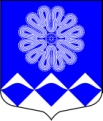 РОССИЙСКАЯ ФЕДЕРАЦИЯАДМИНИСТРАЦИЯМУНИЦИПАЛЬНОГО ОБРАЗОВАНИЯПЧЕВСКОЕ СЕЛЬСКОЕ ПОСЕЛЕНИЕКИРИШСКОГО МУНИЦИПАЛЬНОГО РАЙОНАЛЕНИНГРАДСКОЙ ОБЛАСТИПОСТАНОВЛЕНИЕот 01 октября  2019 года         № 75Об утверждении Положения о порядке предоставления  сведений об адресах сайтов и (или) страниц сайтов в информационно-телекоммуникационной сети «Интернет», на которых гражданин, претендующий на замещение должности муниципальной службы в администрации муниципального образования Пчевское сельское поселение Киришского муниципального района Ленинградской области, муниципальный служащий администрации  муниципального образования Пчевское сельское поселение Киришского муниципального района Ленинградской области размещали общедоступную  информацию, а также данные, позволяющие их идентифицироватьРуководствуясь  статьей 151 Федерального закона от 2 марта 2007 года № 25-ФЗ «О муниципальной службе в Российской Федерации», Федеральным законом от 06.10.2003 № 131-ФЗ «Об общих принципах организации местного самоуправления в Российской Федерации», администрация муниципального образования Пчевское сельское поселение Киришского муниципального района Ленинградской области (далее - Администрация)                                             ПОСТАНОВЛЯЕТ:1.  Утвердить Положение о порядке предоставления  сведений об адресах сайтов и (или) страниц сайтов в информационно-телекоммуникационной сети «Интернет», на которых гражданин, претендующий на замещение должности муниципальной службы в администрации муниципального образования Пчевское сельское поселение Киришского муниципального района Ленинградской области, муниципальный служащий администрации  муниципального образования Пчевское сельское поселение Киришского муниципального района Ленинградской области размещали общедоступную  информацию, а также данные, позволяющие их идентифицировать. 2. Колобовой Н.С., специалисту 1 категории Администрации проинформировать муниципальных служащих администрация муниципального образования Пчевское сельское поселение Киришского муниципального района Ленинградской области об использовании при подготовке сведений, предусмотренных настоящим постановлением, Методических рекомендаций по заполнению формы представления сведений об адресах сайтов и (или) страниц сайтов в информационно-телекоммуникационной сети «Интернет», на которых государственным гражданским служащим или муниципальным служащим, гражданином Российской Федерации, претендующим на замещение должности государственной гражданской службы Российской Федерации или муниципальной службы, размещались общедоступная информация, а также данные, позволяющие его идентифицировать (письмо Министерства труда и социальной защиты Российской Федерации от14 февраля 2017 года № 18-3/10/П-866).3. Опубликовать постановление в газете «Пчевский вестник» и разместить на официальном сайте муниципального образования.4. Настоящее постановление вступает в силу после официального опубликования.5.  Контроль за исполнением настоящего постановления оставляю за собой.И.о. главы администрации Д.Н. ЛевашовУтверждено постановлением администрации муниципальногообразования Пчевское сельское поселение Киришского муниципальногорайона Лениградской областиот 01.10.2019  № 75ПОЛОЖЕНИЕо порядке предоставления  сведений об адресах сайтов и (или) страниц сайтов в информационно-телекоммуникационной сети «Интернет», на которых гражданин, претендующий на замещение должности муниципальной службы в администрации муниципального образования Пчевское сельское поселение Киришского муниципального района Ленинградской области, муниципальный служащий администрации  муниципального образования Пчевское сельское поселение Киришского муниципального района Ленинградской области размещали общедоступную  информацию, а также данные, позволяющие их идентифицировать1. Настоящее Положение определяет порядок представления сведений об адресах сайтов и (или) страниц сайтов в информационно-телекоммуникационной сети «Интернет», на которых гражданин, претендующий на замещение должности муниципальной службы (далее - гражданин) в Администрации муниципального образования Пчевское сельское поселение Киришского муниципального района Ленинградской области (далее - Администрация), муниципальный служащий Администрации (далее - муниципальный служащий) размещали общедоступную информацию, а также данные, позволяющие их идентифицировать. 2. Гражданин, муниципальный служащий представляют сведения об адресах сайтов и (или) страниц сайтов в информационно-телекоммуникационной сети «Интернет», на которых гражданин, муниципальный служащий размещали общедоступную информацию, а также данные, позволяющие их идентифицировать (далее - сведения) на имя главы Администрации.	3. Сведения представляют:	1) гражданин - при поступлении на муниципальную службу за три календарных года, предшествующих году поступления на муниципальную службу;	2) муниципальный служащий - ежегодно за календарный год, предшествующий году представления сведений, не позднее 1 апреля года, следующего за отчетным, за исключением случаев размещения общедоступной информации в рамках исполнения должностных обязанностей муниципального служащего.4. Сведения представляются по форме, утвержденной распоряжением Правительства Российской Федерации от 28 декабря 2016 г. № 2867-р.5. Сведения представляются гражданином, муниципальным служащим специалисту по кадровому обеспечению администрации (далее - уполномоченное должностное лицо) лично, либо лицом, уполномоченным гражданином, муниципальным служащим в установленном законодательством порядке.6. Представленные сведения регистрируются уполномоченным должностным лицом в журнале учета сведений (далее - журнал) незамедлительно, в присутствии лица, представившего сведения.7. Журнал ведется по форме согласно приложению к настоящему Положению.Листы журнала должны быть прошнурованы, пронумерованы. Журнал хранится у уполномоченного должностного лица.8. На сведениях ставится отметка о дате и времени их поступления уполномоченному должностному лицу, номер регистрации в журнале, подпись уполномоченного должностного лица.9. Уполномоченное должностное лицо  осуществляет обработку общедоступной информации, размещенной гражданином, муниципальным служащим в информационно-телекоммуникационной сети «Интернет», а также проверку достоверности и полноты представленных сведений в соответствии с законодательством Российской Федерации.10. После проверки достоверности и полноты представленных сведений, таковые приобщаются к личному делу муниципального служащего.Приложениек Положению о порядке предоставления  сведений об адресах сайтов и (или) страниц сайтов в информационно-телекоммуникационной сети «Интернет», на которых гражданин, претендующий на замещение должности муниципальной службы в администрации муниципального образования Пчевское сельское поселение Киришского муниципального района Ленинградской области, муниципальный служащий администрации  муниципального образования Пчевское сельское поселение Киришского муниципального района Ленинградской области размещали общедоступную информацию, а также данные, позволяющие их идентифицироватьЖУРНАЛ УЧЕТА СВЕДЕНИЙРОССИЙСКАЯ ФЕДЕРАЦИЯАДМИНИСТРАЦИЯ МУНИЦИПАЛЬНОГО ОБРАЗОВАНИЯПЧЕВСКОЕ СЕЛЬСКОЕ ПОСЕЛЕНИЕКИРИШСКОГО МУНИЦИПАЛЬНОГО РАЙОНАЛЕНИНГРАДСКОЙ ОБЛАСТИПОСТАНОВЛЕНИЕ04 октября 2019 года              № 76                                                                    д. Пчева Об утверждении норматива стоимости одного квадратного метра общей площади жилья в муниципальном образовании Пчевское сельское поселение Киришского муниципального района Ленинградской области на 4 квартал 2019 годаВ целях реализации на территории муниципального образования Пчевское сельское поселение Киришского муниципального района Ленинградской области жилищных программ, направленных на улучшение жилищных условий граждан, состоящих на учете в качестве нуждающихся в улучшении жилищных условий в муниципальном образовании Пчевское сельское поселение Киришского муниципального района Ленинградской области, руководствуясь методическими рекомендациями по определению средней рыночной стоимости одного квадратного метра общей площади жилья в муниципальных образованиях Ленинградской области, утвержденных распоряжением комитета по строительству Ленинградской области от 04 декабря 2015 года № 552, администрация Пчевского сельского поселения ПОСТАНОВЛЯЕТ:Утвердить норматив стоимости одного квадратного метра общей площади жилья в муниципальном образовании Пчевское сельское поселение Киришского муниципального района Ленинградской области на 4 квартал 2019 года в рамках реализации мероприятия по обеспечению жильем молодых семей ведомственной целевой программы «Оказание государственной поддержки гражданам в обеспечении жильем и оплате жилищно-коммунальных услуг» государственной программы Российской Федерации «Обеспечение доступным и комфортным жильем и коммунальными услугами граждан Российской Федерации», а также основных мероприятий «Улучшение жилищных условий молодых граждан (молодых семей)» и «Улучшение жилищных условий граждан с использованием средств ипотечного кредита (займа)» подпрограммы «Содействие в обеспечении жильем граждан Ленинградской области» государственной программы Ленинградской области «Формирование городской среды и обеспечение качественным жильем граждан» в соответствии с нормативно-правовыми актами Правительства Российской Федерации, Правительства Ленинградской области в размере 44 552,92 (Сорок четыре  тысячи пятьсот пятьдесят два) рубля  92 копейки.          2. Опубликовать данное постановление в газете «Пчевский вестник» и разместить на официальном сайте администрации pchevskoe.ru.3. Настоящее постановление вступает в законную силу со дня его официального опубликования.          4.   Контроль за исполнением настоящего постановления оставляю за собой.Глава администрации         Д.Н. ЛевашовУТВЕРЖДЕНЫпостановлением администрациимуниципального образования Пчевское сельское поселениеКиришского муниципального районаЛенинградской областиот 04.10.2019 г. № 76Показателинорматива стоимости одного квадратного метра общей площади жилья в муниципальном образовании Пчевское сельское поселение Киришского муниципального района Ленинградской области на 4 квартал 2019 года.                       46 820 х 0,92 + 45500Ср_квм = ------------------------------ = 44 287,20 руб.                                     2Ср_ст_квм = 44 287,20 х 100,6 = 44 552,92 руб.РОССИЙСКАЯ ФЕДЕРАЦИЯАДМИНИСТРАЦИЯМУНИЦИПАЛЬНОГО ОБРАЗОВАНИЯПЧЕВСКОЕ СЕЛЬСКОЕ ПОСЕЛЕНИЕКИРИШСКОГО МУНИЦИПАЛЬНОГО РАЙОНАЛЕНИНГРАДСКОЙ ОБЛАСТИПОСТАНОВЛЕНИЕ07 октября 2019  года                     №  77О внесении изменений в Перечень муниципального имущества,  предназначенного для передачи во владение и (или) пользование субъектам малого и среднего предпринимательства, утвержденный постановлением                   от 20.10.2016 № 115В соответствии со ст. 18 Федерального закона от 24.07.2007 № 209-ФЗ «О развитии малого и среднего предпринимательства в Российской Федерации», Федеральным законом                       от 22.07.2008 № 159-ФЗ «Об особенностях отчуждения недвижимого имущества, находящегося в государственной собственности субъектов Российской Федерации или в муниципальной собственности и арендуемого субъектами малого и среднего предпринимательства, и о внесении изменений в отдельные законодательные акты Российской Федерации», согласно постановления  администрации муниципального образования Пчевское сельское поселение           № 71 от 02.09.2019 «Об утверждении Порядка формирования, ведения и обязательного опубликования перечней муниципального имущества, находящегося в собственности муниципального образования Пчевское сельское поселение Киришского муниципального района Ленинградской области, свободного от прав третьих лиц (за исключением права хозяйственного ведения, права оперативного управления, а также имущественных прав субъектов малого и среднего предпринимательства), в том числе земельных участков, предназначенного  для предоставления во владение  и (или) в пользование на долгосрочной основе субъектам малого и среднего предпринимательства и организациям, образующим инфраструктуру поддержки субъектов малого и среднего предпринимательства, порядка и условий предоставления в аренду включенного в указанный перечень муниципального имущества» администрация муниципального образования Пчевское сельское поселение ПОСТАНОВЛЯЕТ:1. Внести изменения в  Перечень муниципального имущества, предназначенного для передачи во владение и (или) в пользование субъектам малого и среднего предпринимательства и организациям, образующим инфраструктуру поддержки субъектов малого и среднего предпринимательства, утвержденный постановлением от 20.10.2016 № 115 согласно приложению № 1 к настоящему постановлению2. Настоящее постановление вступает в силу с момента его подписания.3.Опубликовать настоящее постановление в газете «Пчевский вестник»                                      и на официальном сайте муниципального образования Пчевское сельское поселение.4. Контроль за исполнением настоящего постановления оставляю за собой.И.о. главы  администрации	Д.Н. ЛевашовПриложение № 1к постановлению от 07.10.2019  № 77Перечень муниципального имущества, предназначенного для передачиво владение и (или) в пользование субъектам малого и среднего предпринимательства и организациям, образующим инфраструктуру поддержкисубъектов малого и среднего предпринимательстваРОССИЙСКАЯ ФЕДЕРАЦИЯ
 АДМИНИСТРАЦИЯ МУНИЦИПАЛЬНОГО ОБРАЗОВАНИЯ
ПЧЕВСКОЕ СЕЛЬСКОЕ ПОСЕЛЕНИЕ
КИРИШСКОГО МУНИЦИПАЛЬНОГО РАЙОНА
ЛЕНИНГРАДСКОЙ ОБЛАСТИПОСТАНОВЛЕНИЕот 10.10.2019 года                           №   78   д. ПчеваО внесении изменений в муниципальную программу  «Безопасность на территории муниципального образования Пчевское сельское поселение», утвержденную постановлением администрации муниципального образования Пчевское сельское поселение Киришского муниципального района Ленинградской области от 28.12.2017 г. № 145В соответствии с Бюджетным кодексом Российской Федерации, Федеральным законом Российской Федерации от 06 октября 2003 года № 131-ФЗ «Об общих принципах организации местного самоуправления в Российской Федерации», руководствуясь Порядком формирования, реализации и оценки эффективности муниципальных программ муниципального образования Пчевское сельское поселение Киришского муниципального района  Ленинградской области, утвержденным постановлением Администрации Пчевского сельского поселения от 20 октября 2015 года № 110 Администрация муниципального образования Пчевское сельское поселение Киришского муниципального района Ленинградской областиПОСТАНОВЛЯЕТ:1. Внести в муниципальную программу «Безопасность на территории муниципального образования Пчевское сельское поселение», утвержденную постановлением администрации муниципального образования Пчевское сельское поселение Киришского муниципального района Ленинградской области от 28.12.2017 г. № 145 следующие изменения:1.1. В Паспорте Программы строку «Финансовое обеспечение муниципальной программы, в т. ч. по источникам финансирования» изложить в следующей редакции:1.2. Раздел 4 «Информация о ресурсном обеспечении муниципальной программы за счет средств федерального, областного, местного бюджета и иных источников финансирования» Программы изложить в следующей редакции: Объем финансовых средств, предусмотренных на реализацию программы в 2018-2021 годах, составляет 1029,76 тыс. рублей, в том числе:бюджет муниципального образования Пчевское сельское поселение Киришского муниципального района Ленинградской области – 1029,76 тыс. рублей;из них:2018 год – 260,73 тыс. рублей, в том числе:бюджет муниципального образования Пчевское сельское поселение Киришского муниципального района Ленинградской области – 260,73 тыс. рублей;2019 год – 186,60 тыс. рублей, в том числе:бюджет муниципального образования Пчевское сельское поселение Киришского муниципального района Ленинградской области – 186,60 тыс. рублей;2020 год – 290,46 тыс. рублей, в том числе:бюджет муниципального образования Пчевское сельское поселение Киришского муниципального района Ленинградской области – 290,46 тыс. рублей;2021 год – 291,97 тыс. рублей, в том числе:бюджет муниципального образования Пчевское сельское поселение Киришского муниципального района Ленинградской области – 291,97 тыс. рублей.1.3. Приложение 4  к муниципальной программе «Безопасность на территории муниципального образования Пчевское сельское поселение» изложить в редакции, согласно Приложению 1 к настоящему Постановлению. 2. Опубликовать настоящее Постановление в газете «Пчевский вестник» и разместить на официальном сайте муниципального образования Пчевское сельское поселение Киришского муниципального района Ленинградской области.3. Настоящее Постановление вступает в силу с даты его официального опубликования.4. Контроль  за исполнением настоящего Постановления оставляю за собой.И.о.главы администрации Д.Н. ЛевашовПриложение 1к постановлению № 78  от  10.10.2019 г.План реализации муниципальной программы«Безопасность на территории муниципального образования Пчевское сельское поселение»РОССИЙСКАЯ ФЕДЕРАЦИЯ
 АДМИНИСТРАЦИЯ МУНИЦИПАЛЬНОГО ОБРАЗОВАНИЯ
ПЧЕВСКОЕ СЕЛЬСКОЕ ПОСЕЛЕНИЕ
КИРИШСКОГО МУНИЦИПАЛЬНОГО РАЙОНА
ЛЕНИНГРАДСКОЙ ОБЛАСТИПОСТАНОВЛЕНИЕот 10.10.2019    года		№ 79    	                                   д.Пчева	  О внесении изменений в муниципальную программу  «Благоустройство и санитарное содержание территории муниципального образования Пчевское сельское поселение», утвержденную постановлением администрации муниципального образования Пчевское сельское поселение Киришского муниципального района Ленинградской области от 28.12.2017 г. № 143В соответствии с Бюджетным кодексом Российской Федерации, Федеральным законом Российской Федерации от 06 октября 2003 года № 131-ФЗ «Об общих принципах организации местного самоуправления в Российской Федерации», руководствуясь Порядком формирования, реализации и оценки эффективности муниципальных программ муниципального образования Пчевское сельское поселение Киришского муниципального района  Ленинградской области, утвержденным постановлением Администрации Пчевского сельского поселения от 20 октября 2015 года № 110 Администрация муниципального образования Пчевское сельское поселение Киришского муниципального района Ленинградской областиПОСТАНОВЛЯЕТ:1. Внести в муниципальную программу «Благоустройство и санитарное содержание территории муниципального образования Пчевское сельское поселение», утвержденную постановлением администрации муниципального образования Пчевское сельское поселение Киришского муниципального района Ленинградской области от 28.12.2017 г. № 143 следующие изменения:1.1. В Паспорте Программы строку «Финансовое обеспечение муниципальной программы, в т. ч. по источникам финансирования» изложить в следующей редакции:1.2. Раздел 4 «Информация о ресурсном обеспечении муниципальной программы за счет средств федерального, областного, местного бюджета и иных источников финансирования» Программы изложить в следующей редакции:Объем финансовых средств, предусмотренных на реализацию программы в 2018-2021 годах, составляет 8972,85 тыс. рублей, в том числе:бюджет муниципального образования Пчевское сельское поселение Киришского муниципального района Ленинградской области – 8452,33 тыс. рублей;средства областного бюджета – 520,52 тыс. рублей,из них2018 год – 3778,41 тыс. рублей, в том числе:бюджет муниципального образования Пчевское сельское поселение Киришского муниципального района Ленинградской области – 3482,31 тыс. рублей;средства областного бюджета – 296,10 тыс. рублей;2019 год – 2141,17 тыс. рублей, в том числе:бюджет муниципального образования Пчевское сельское поселение Киришского муниципального района Ленинградской области – 1916,75 тыс. рублей;средства областного бюджета – 224,42 тыс. рублей;2020 год – 1461,37 тыс. рублей, в том числе:бюджет муниципального образования Пчевское сельское поселение Киришского муниципального района Ленинградской области – 1461,37 тыс. рублей;2021 год – 1591,90 тыс. рублей, в том числе:бюджет муниципального образования Пчевское сельское поселение Киришского муниципального района Ленинградской области – 1591,90 тыс. рублей.1.3. Приложение 4  к муниципальной программе «Безопасность на территории муниципального образования Пчевское сельское поселение» изложить в редакции, согласно Приложению 1 к настоящему Постановлению. 2. Опубликовать настоящее Постановление в газете «Пчевский вестник» и разместить на официальном сайте муниципального образования Пчевское сельское поселение Киришского муниципального района Ленинградской области.3. Настоящее Постановление вступает в силу с даты его официального опубликования.4. Контроль  за исполнением настоящего Постановления оставляю за собой.И.о.главы администрации                                           Д.Н. ЛевашовПриложение 1к постановлению №  79  от  10.10.2019 г.План реализации муниципальной программы«Благоустройство и санитарное содержание территории муниципального образования Пчевское сельское поселение»РОССИЙСКАЯ ФЕДЕРАЦИЯ
 АДМИНИСТРАЦИЯМУНИЦИПАЛЬНОГО ОБРАЗОВАНИЯ
ПЧЕВСКОЕ СЕЛЬСКОЕ ПОСЕЛЕНИЕ
КИРИШСКОГО МУНИЦИПАЛЬНОГО РАЙОНА
ЛЕНИНГРАДСКОЙ ОБЛАСТИПОСТАНОВЛЕНИЕот 10.10.2019  года                     № 80     д. ПчеваО внесении изменений в муниципальную программу  «Обеспечение устойчивого функционирования и развития коммунальной и инженерной инфраструктуры и повышение энергоэффективности в муниципальном образовании Пчевское сельское поселение», утвержденную постановлением администрации муниципального образования Пчевское сельское поселение Киришского муниципального района Ленинградской области от 28.12.2017 г. № 147В соответствии с Бюджетным кодексом Российской Федерации, Федеральным законом Российской Федерации от 06 октября 2003 года № 131-ФЗ «Об общих принципах организации местного самоуправления в Российской Федерации», руководствуясь Порядком формирования, реализации и оценки эффективности муниципальных программ муниципального образования Пчевское сельское поселение Киришского муниципального района  Ленинградской области, утвержденным постановлением Администрации Пчевского сельского поселения от 20 октября 2015 года № 110 Администрация муниципального образования Пчевское сельское поселение Киришского муниципального района Ленинградской областиПОСТАНОВЛЯЕТ:1. Внести в муниципальную программу «Обеспечение устойчивого функционирования и развития коммунальной и инженерной инфраструктуры и повышение энергоэффективности в муниципальном образовании Пчевское сельское поселение», утвержденную постановлением администрации муниципального образования Пчевское сельское поселение Киришского муниципального района Ленинградской области от 28.12.2017 г. № 147 следующие изменения:1.1. Паспорт муниципальной программы «Обеспечение устойчивого функционирования и развития коммунальной и инженерной инфраструктуры и повышение энергоэффективности в муниципальном образовании Пчевское сельское поселение» изложить в редакции согласно Приложения № 1 к настоящему Постановлению. 1.2. Раздел 4 «Информация о ресурсном обеспечении муниципальной программы за счет средств федерального, областного, местного бюджета и иных источников финансирования» Программы изложить в следующей редакции: Объем финансовых средств, предусмотренных на реализацию программы в 2018-2021 годах, составляет:10912,08 тыс. рублей, в том числе:бюджет муниципального образования Пчевское сельское поселение Киришского муниципального района Ленинградской области – 10912,08 тыс. рублей; прочие источники  - 0,00 тыс. рублей; бюджет Ленинградской области – 0,00 тыс. рублейиз них:2018 год – 2712,12 тыс. рублей, в том числе:бюджет муниципального образования Пчевское сельское поселение Киришского муниципального района Ленинградской области – 2712,12 тыс. рублей; прочие источники – 0,00 тыс. рублей; бюджет Ленинградской области – 0,00 тыс. рублей.2019 год – 3473,44 тыс. рублей, в том числе:бюджет муниципального образования Пчевское сельское поселение Киришского муниципального района Ленинградской области – 3473,44 тыс. рублей;прочие источники – 0,00 тыс. рублей; бюджет Ленинградской области – 0,00 тыс. рублей.2020 год – 2237,46 тыс. рублей, в том числе:бюджет муниципального образования Пчевское сельское поселение Киришского муниципального района Ленинградской области – 2237,46 тыс. рублей;прочие источники – 0,00 тыс. рублей; бюджет Ленинградской области – 0,00 тыс. рублей; 2021 год – 2489,06 тыс. рублей, в том числе:бюджет муниципального образования Пчевское сельское поселение Киришского муниципального района Ленинградской области – 2489,06 тыс. рублей;прочие источники – 0,00 тыс. рублей; бюджет Ленинградской области – 0,00 тыс. рублей.1.3. Приложение 4  к муниципальной программе «Обеспечение устойчивого функционирования и развития коммунальной и инженерной инфраструктуры и повышение энергоэффективности в муниципальном образовании Пчевское сельское поселение» изложить в редакции, согласно Приложению 2 к настоящему Постановлению.2. Опубликовать настоящее Постановление в газете «Пчевский вестник» и разместить на официальном сайте муниципального образования Пчевское сельское поселение Киришского муниципального района Ленинградской области.3. Настоящее Постановление вступает в силу с даты его официального опубликования.4. Контроль за исполнением настоящего Постановления оставляю за собой.И.о.главы администрации		                                           Д.Н. ЛевашовПриложение 1к постановлению  от  10.10.2019 г  № 80Паспортмуниципальной программы «Обеспечение устойчивого функционирования и развития коммунальной и инженерной инфраструктуры и повышение энергоэффективности в муниципальном образовании Пчевское сельское поселение»Приложение 2к постановлению  от  10.10.2019 г.  №  80План реализации муниципальной программы«Обеспечение устойчивого функционирования и развития коммунальной и инженерной инфраструктуры и повышение энергоэффективности в муниципальном образовании Пчевское сельское поселение»РОССИЙСКАЯ ФЕДЕРАЦИЯ
 АДМИНИСТРАЦИЯ МУНИЦИПАЛЬНОГО ОБРАЗОВАНИЯ
ПЧЕВСКОЕ СЕЛЬСКОЕ ПОСЕЛЕНИЕ
КИРИШСКОГО МУНИЦИПАЛЬНОГО РАЙОНА
ЛЕНИНГРАДСКОЙ ОБЛАСТИПОСТАНОВЛЕНИЕО внесении изменений в муниципальную программу  «Развитие автомобильных дорог муниципального образования Пчевское сельское поселение», утвержденную постановлением администрации муниципального образования Пчевское сельское поселение Киришского муниципального района Ленинградской области от 28.12.2017 г. № 148В соответствии с Бюджетным кодексом Российской Федерации, Федеральным законом Российской Федерации от 06 октября 2003 года № 131-ФЗ «Об общих принципах организации местного самоуправления в Российской Федерации», руководствуясь Порядком формирования, реализации и оценки эффективности муниципальных программ муниципального образования Пчевское сельское поселение Киришского муниципального района  Ленинградской области, утвержденным постановлением Администрации Пчевского сельского поселения от 20 октября 2015 года № 110 Администрация муниципального образования Пчевское сельское поселение Киришского муниципального района Ленинградской областиПОСТАНОВЛЯЕТ:1. Внести в муниципальную программу «Развитие автомобильных дорог муниципального образования Пчевское сельское поселение», утвержденную постановлением администрации муниципального образования Пчевское сельское поселение Киришского муниципального района Ленинградской области от 28.12.2017 г. № 148 следующие изменения:1.1. Наименование муниципальной программы по всему тексту муниципальной программы и в Приложениях к муниципальной программе изложить в следующей редакции:«Развитие автомобильных дорог в муниципальном образовании Пчевское сельское поселение».1.2. Паспорт муниципальной программы «Развитие автомобильных дорог  муниципального  образования Пчевское сельское поселение» изложить в редакции согласно Приложения № 1 к настоящему Постановлению. 1.3. Раздел 4 «Информация о ресурсном обеспечении муниципальной программы за счет средств федерального, областного, местного бюджета и иных источников финансирования» Программы изложить в следующей редакции: Объем финансовых средств, предусмотренных на реализацию программы в 2018-2021 годах, составляет:8619,72 тыс. рублей, в том числе:бюджет муниципального образования Пчевское сельское поселение Киришского муниципального района Ленинградской области – 4283,72 тыс. рублей;средства областного бюджета – 4336,00 тыс. рублей,из них: 2018год – 1589,79 тыс. рублей, в том числе:бюджет муниципального образования Пчевское сельское поселение Киришского муниципального района Ленинградской области – 1069,79 тыс. рублей; средства областного бюджета – 520,00 тыс. рублей.2019 год –– 1964,75 тыс. рублей, в том числе:бюджет муниципального образования Пчевское сельское поселение Киришского муниципального района Ленинградской области –– 1164,75 тыс. рублей;средства областного бюджета – 800,00 тыс. рублей.2020 год – 1024,59 тыс. рублей, в том числе:бюджет муниципального образования Пчевское сельское поселение Киришского муниципального района Ленинградской области – 1024,59 тыс. рублей, 2021 год – 4040,59 тыс. рублей, в том числе:бюджет муниципального образования Пчевское сельское поселение Киришского муниципального района Ленинградской области – 1024,59 тыс. рублей, средства областного бюджета – 3016,00 тыс. рублей.1.4. Приложение 4  к муниципальной программе «Развитие автомобильных дорог муниципального образования Пчевское сельское поселение» изложить в редакции, согласно Приложению 2 к настоящему Постановлению.2. Опубликовать настоящее Постановление в газете «Пчевский вестник» и разместить на официальном сайте муниципального образования Пчевское сельское поселение Киришского муниципального района Ленинградской области.3. Настоящее Постановление вступает в силу с даты его официального опубликования.4. Контроль за исполнением настоящего Постановления оставляю за собой.И.о.главы  администрации					           Д.Н. ЛевашовПриложение 1к постановлению от  10.10.2019г.  № 81ПАСПОРТмуниципальной программы«Развитие автомобильных дорог в муниципальном образовании Пчевское сельское поселение»Приложение 2к постановлению от 10.10.2019г. № 81План реализации муниципальной программы«Развитие автомобильных дорог в муниципальном образовании Пчевское сельское поселение»РОССИЙСКАЯ ФЕДЕРАЦИЯ
 АДМИНИСТРАЦИЯ МУНИЦИПАЛЬНОГО ОБРАЗОВАНИЯ
ПЧЕВСКОЕ СЕЛЬСКОЕ ПОСЕЛЕНИЕ
КИРИШСКОГО МУНИЦИПАЛЬНОГО РАЙОНА
ЛЕНИНГРАДСКОЙ ОБЛАСТИПОСТАНОВЛЕНИЕот  10.10.2019  года                        №  82   д. ПчеваО внесении изменений в муниципальную программу  «Развитие культуры в муниципальном образовании Пчевское сельское поселение», утвержденную постановлением администрации муниципального образования Пчевское сельское поселение Киришского муниципального района Ленинградской области от 28.12.2017 г. № 149В соответствии с Бюджетным кодексом Российской Федерации, Федеральным законом Российской Федерации от 06 октября 2003 года № 131-ФЗ «Об общих принципах организации местного самоуправления в Российской Федерации», руководствуясь Порядком формирования, реализации и оценки эффективности муниципальных программ муниципального образования Пчевское сельское поселение Киришского муниципального района  Ленинградской области, утвержденным постановлением Администрации Пчевского сельского поселения от 20 октября 2015 года № 110 Администрация муниципального образования Пчевское сельское поселение Киришского муниципального района Ленинградской областиПОСТАНОВЛЯЕТ:1. Внести в муниципальную программу «Развитие культуры в муниципальном образовании Пчевское сельское поселение», утвержденную постановлением администрации муниципального образования Пчевское сельское поселение Киришского муниципального района Ленинградской области от 28.12.2017 г. № 149 следующие изменения:1.1. Паспорт муниципальной программы «Развитие культуры в муниципальном образовании Пчевское сельское поселение»» изложить в редакции согласно Приложения № 1 к настоящему постановлению.1.2. Раздел 4 «Информация о ресурсном обеспечении муниципальной программы за счет средств федерального, областного, местного бюджета и иных источников финансирования» Программы изложить в следующей редакции: Объем финансовых средств, предусмотренных на реализацию программы в 2018-2021 годах, составляет:20758,74 тыс. рублей, в том числе:бюджет муниципального образования Пчевское сельское поселение Киришского муниципального района Ленинградской области – 20066,24 тыс. рублей;средства областного бюджета – 692,50 тыс. рублей;из них:2018 год – 7035,50 тыс. рублей, в том числе:бюджет муниципального образования Пчевское сельское поселение Киришского муниципального района Ленинградской области – 6343,00 тыс. рублей;средства областного бюджета – 692,50 тыс. рублей;2019 год – 5304,77 тыс. рублей, в том числе:бюджет муниципального образования Пчевское сельское поселение Киришского муниципального района Ленинградской области – 5304,77 тыс. рублей;2020 год – 4178,94 тыс. рублей, в том числе:бюджет муниципального образования Пчевское сельское поселение Киришского муниципального района Ленинградской области – 4178,94 тыс. рублей;2021 год – 4239,53 тыс. рублей, в том числе:бюджет муниципального образования Пчевское сельское поселение Киришского муниципального района Ленинградской области – 4239,53 тыс. рублей.1.3. Приложение 4  к муниципальной программе «Развитие культуры в муниципальном образовании Пчевское сельское поселение» изложить в редакции, согласно Приложению 2 к настоящему Постановлению.2. Опубликовать настоящее Постановление в газете «Пчевский вестник» и разместить на официальном сайте муниципального образования Пчевское сельское поселение Киришского муниципального района Ленинградской области.3. Настоящее Постановление вступает в силу с даты его официального опубликования.4. Контроль за исполнением настоящего Постановления оставляю за собой.И.о.главы  администрации					           Д.Н. ЛевашовПриложение 1к постановлению от  10.10.2019г. № 82ПАСПОРТмуниципальной программы«Развитие культуры в муниципальном образовании Пчевское сельское поселение»Приложение 2к постановлению от  10.10.2019г.№ 82  План реализации муниципальной программы«Развитие культуры в муниципальном образовании Пчевское сельское поселение»РОССИЙСКАЯ ФЕДЕРАЦИЯ
 АДМИНИСТРАЦИЯ МУНИЦИПАЛЬНОГО ОБРАЗОВАНИЯ
ПЧЕВСКОЕ СЕЛЬСКОЕ ПОСЕЛЕНИЕ
КИРИШСКОГО МУНИЦИПАЛЬНОГО РАЙОНА
ЛЕНИНГРАДСКОЙ ОБЛАСТИПОСТАНОВЛЕНИЕот  10.10.2019 года	                        №  83   д. ПчеваО внесении изменений в муниципальную программу  «Развитие физической культуры и спорта в муниципальном образовании Пчевское сельское поселение», утвержденную постановлением администрации муниципального образования Пчевское сельское поселение Киришского муниципального района Ленинградской области от 28.12.2017 г. № 150В соответствии с Бюджетным кодексом Российской Федерации, Федеральным законом Российской Федерации от 06 октября 2003 года № 131-ФЗ «Об общих принципах организации местного самоуправления в Российской Федерации», руководствуясь Порядком формирования, реализации и оценки эффективности муниципальных программ муниципального образования Пчевское сельское поселение Киришского муниципального района  Ленинградской области, утвержденным постановлением Администрации Пчевского сельского поселения от 20 октября 2015 года № 110 Администрация муниципального образования Пчевское сельское поселение Киришского муниципального района Ленинградской областиПОСТАНОВЛЯЕТ:1. Внести в муниципальную программу «Развитие физической культуры и спорта в муниципальном образовании Пчевское сельское поселение», утвержденную постановлением администрации муниципального образования Пчевское сельское поселение Киришского муниципального района Ленинградской области от 28.12.2017 г. № 150 следующие изменения:1.1. Паспорт муниципальной программы «Развитие физической культуры и спорта  в муниципальном образовании Пчевское сельское поселение» изложить в редакции согласно Приложения № 1 к настоящему постановлению.1.2. Раздел 4 «Информация о ресурсном обеспечении муниципальной программы за счет средств федерального, областного, местного бюджета и иных источников финансирования» Программы изложить в следующей редакции: Объем финансовых средств, предусмотренных на реализацию программы в 2018-2021 годах, составляет:417,46 тыс. рублей, в том числе:бюджет муниципального образования Пчевское сельское поселение Киришского муниципального района Ленинградской области – 417,46 тыс. рублей;из них:2018 год – 104,20 тыс. рублей, в том числе:бюджет муниципального образования Пчевское сельское поселение Киришского муниципального района Ленинградской области – 104,20  тыс. рублей2019 год – 92,19 тыс. рублей, в том числе:бюджет муниципального образования Пчевское сельское поселение Киришского муниципального района Ленинградской области – 92,19 тыс. рублей;2020 год – 108,37 тыс. рублей, в том числе:бюджет муниципального образования Пчевское сельское поселение Киришского муниципального района Ленинградской области – 108,37 тыс. рублей;2021 год – 112,70 тыс. рублей, в том числе:бюджет муниципального образования Пчевское сельское поселение Киришского муниципального района Ленинградской области – 112,70 тыс. рублей.1.3. Приложение 4  к муниципальной программе «Развитие физической культуры и спорта в муниципальном образовании Пчевское сельское поселение» изложить в редакции, согласно Приложению 2 к настоящему Постановлению.2. Опубликовать настоящее Постановление в газете «Пчевский вестник» и разместить на официальном сайте муниципального образования Пчевское сельское поселение Киришского муниципального района Ленинградской области.3. Настоящее Постановление вступает в силу с даты его официального опубликования.4. Контроль за исполнением настоящего Постановления оставляю за собой.И.о.главы  администрации					           Д.Н. ЛевашовПриложение 1к постановлению от 10.10.2019г. № 83ПАСПОРТмуниципальной программы«Развитие культуры в муниципальном образовании Пчевское сельское поселение»Приложение 2к постановлению от 10.10.2019г. № 83План реализации муниципальной программы«Развитие физической культуры и спорта в муниципальном образовании Пчевское сельское поселение»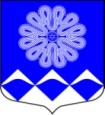 МУНИЦИПАЛЬНОЕ УЧРЕЖДЕНИЕ«СОВЕТ ДЕПУТАТОВ
МУНИЦИПАЛЬНОГО ОБРАЗОВАНИЯПЧЕВСКОЕ СЕЛЬСКОЕ ПОСЕЛЕНИЕ»КИРИШСКОГО МУНИЦИПАЛЬНОГО РАЙОНАЛЕНИНГРАДСКОЙ ОБЛАСТИРЕШЕНИЕот  11 октября 2019 года                  № 2/4 О внесении изменений в решение совета депутатов муниципального образования Пчевское сельское поселение Киришского муниципального районаЛенинградской области от 17.04.2014 года № 61/287 «Об утверждении Положения о бюджетном процессе в муниципальном образовании Пчевскоесельское поселение Киришского муниципального района Ленинградской области»	Рассмотрев предложенный администрацией муниципального образования Пчевское сельское поселение Киришского муниципального района Ленинградской области проект решения о внесении изменений в решение совета депутатов муниципального образования Пчевское сельское поселение Киришского муниципального района Ленинградской области от 17.04.2014 года № 61/287 «Об утверждении Положения о бюджетном процессе в муниципальном образовании Пчевское сельское поселение Киришского муниципального района Ленинградской области» и в соответствии с Бюджетным кодексом Российской Федерации, совет депутатов муниципального образования Пчевское сельское поселение Киришского муниципального района Ленинградской области РЕШИЛ:1. Внести в Положение о бюджетном процессе в муниципальном образовании Пчевское сельское поселение Киришского муниципального района Ленинградской области, утвержденное решением совета депутатов муниципального образования Пчевское сельское поселение Киришского муниципального района Ленинградской области от 17.04.2014 года № 61/287 «Об утверждении Положения о бюджетном процессе в муниципальном образовании Пчевское сельское поселение Киришского муниципального района Ленинградской области» следующие изменения:1.1. Изложить подпункт 2.5 пункта  2 статьи 12  Положения о бюджетном процессе в муниципальном образовании Пчевское сельское поселение Киришского муниципального района Ленинградской области в следующей редакции: «2.5. Совет депутатов муниципального образования Пчевское сельское поселение Киришского муниципального района Ленинградской области в течении двадцати рабочих дней с момента проведения первого чтения рассматривает проект решения о бюджете муниципального образования Пчевское сельское поселение Киришского муниципального района Ленинградской области во втором чтении, но не позднее 31 декабря текущего года.»2. Опубликовать настоящее решение в газете «Пчевский вестник».3. Настоящее решение вступает в силу с момента официального опубликования.Глава муниципального образованияПчевское сельское поселениеКиришского муниципального района  Ленинградской области                             			                 В.В.Лысенков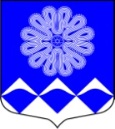 МУНИЦИПАЛЬНОЕ УЧРЕЖДЕНИЕ«СОВЕТ ДЕПУТАТОВ
МУНИЦИПАЛЬНОГО ОБРАЗОВАНИЯПЧЕВСКОЕ СЕЛЬСКОЕ ПОСЕЛЕНИЕ»КИРИШСКОГО МУНИЦИПАЛЬНОГО РАЙОНАЛЕНИНГРАДСКОЙ ОБЛАСТИРЕШЕНИЕот 11 октября 2019 года                         № 2/5д. ПчеваО рассмотрении ПротестаКиришской городской прокуратурына решение Совета депутатов МО Пчевское сельское поселение Киришского муниципального районаЛенинградской области от 20.11.2015 № 16/91Заслушав информацию заместителя главы администрации муниципального образования Пчевское сельское поселение О.Н. Зюхиной  о протесте Киришской городской прокуратуры от   27.09.2019 № 07-79-2019  на решение Совета депутатов МО Пчевское сельское поселение Киришского муниципального  района Ленинградской области №  16/91 от 20.11.2015, Совет депутатов муниципального образования Пчевское сельское поселение Киришского муниципального района Ленинградской области  РЕШИЛ:	1. Удовлетворить протест Киришской городской прокуратуры, поручить администрации муниципального образования Пчевское сельское поселение Киришского муниципального района Ленинградской области привести в соответствие с федеральным законодательством решение совета депутатов муниципального образования Пчевское сельское поселение Киришского муниципального района Ленинградской области от 20.11.2015 № 16/91 «Об установлении на территории муниципального образования Пчевское сельское поселение Киришского муниципального района Ленинградской области налога на имущество физических лиц».Глава муниципального образованияПчевское сельское поселениеКиришского муниципального района  Ленинградской области      В.В.Лысенков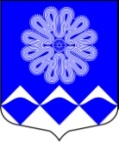 МУНИЦИПАЛЬНОЕ УЧРЕЖДЕНИЕ«СОВЕТ ДЕПУТАТОВ
МУНИЦИПАЛЬНОГО ОБРАЗОВАНИЯПЧЕВСКОЕ СЕЛЬСКОЕ ПОСЕЛЕНИЕ»КИРИШСКОГО МУНИЦИПАЛЬНОГО РАЙОНАЛЕНИНГРАДСКОЙ ОБЛАСТИРЕШЕНИЕот 11 октября 2019 года                    №  2/6Об установлении налога на имущество физических лицна территории муниципального образования Пчевское сельское поселение Киришского муниципального района Ленинградской области В соответствии с Федеральным законом от 06.10.2003 года № 131-ФЗ "Об общих принципах организации местного самоуправления в Российской Федерации", Налоговым кодексом Российской Федерации совет депутатов муниципального образования Пчевское сельское поселение Киришского муниципального района решил:1. Установить на территории муниципального образования Пчевское сельское поселение Киришского муниципального района Ленинградской области налог на имущество физических лиц, определить налоговые ставки и особенности определения налоговой базы по налогу на имущество физических лиц.Налогоплательщики, объекты налогообложения, налоговый период, порядок определения налоговой базы исходя из кадастровой стоимости объектов налогообложения, порядок исчисления и сроки уплаты налога определяется в соответствии с главой 32 Налогового кодекса Российской Федерации.	2. Налоговая базаНалоговая база в отношении объектов налогообложения определяется исходя из их кадастровой стоимости объекта налогообложения.	3. Налоговые ставкиНа территории муниципального образования Пчевское сельское поселение Киришского муниципального района Ленинградской области устанавливаются следующие ставки налога на имущество физических лиц исходя из кадастровой стоимости объекта налогообложения:1) 0,1 процента в отношении жилых домов, частей жилых домов;2) 0,05 процента в отношении квартир, частей квартир, комнат;3) 0,3 процента в отношении объектов незавершенного строительства в случае, если проектируемым назначением таких объектов является жилой дом;4) 0,1 процента в отношении единых недвижимых комплексов, в состав которых входит хотя бы один жилой дом;5) 0,1 процента в отношении гаражей и машино-мест, в том числе расположенных в объектах налогообложения, указанных в подпункте 7 настоящего пункта;6) 0,1 процента в отношении хозяйственных строений или сооружений, площадь каждого из которых не превышает 50 квадратных метров и которые расположены на земельных участках для ведения личного подсобного хозяйства, огородничества, садоводства или индивидуального жилищного строительства;7) 2 процента в отношении объектов налогообложения, включенных в перечень, определяемый в соответствии с пунктом 7 статьи 378.2 Налогового кодекса Российской Федерации, в отношении объектов налогообложения, предусмотренных абзацем вторым пункта 10 статьи 378.2 Налогового кодекса Российской Федерации, а также в отношении объектов налогообложения, кадастровая стоимость каждого из которых превышает 300 миллионов рублей;8) 0,5 процента в отношении прочих объектов налогообложения.4. Признать утратившим силу решение совета депутатов муниципального образования Пчевское сельское поселение Киришского муниципального района от 20.11.2015 года № 16/91 "Об установлении на территории муниципального образования Пчевское сельское поселение Киришского муниципального района Ленинградской области налога на имущество физических лиц". 5. Настоящее решение вступает в силу с момента официального опубликования в газете "Пчевский вестник" и распространяет свое действие на правоотношения связанные, с исчислением налога на имущество физических лиц с 1 января 2019 года.6. Подпункт 6 пункта 3 настоящего решения вступает в силу с момента официального опубликования Федерального закона № 321-ФЗ от 29.09.2019 года "О внесении изменений в часть вторую Налогового кодекса Российской Федерации".Глава муниципального образованияПчевское сельское поселениеКиришского муниципального района              	                                 В.В. ЛысенковМУНИЦИПАЛЬНОЕ УЧРЕЖДЕНИЕ«СОВЕТ ДЕПУТАТОВ
МУНИЦИПАЛЬНОГО ОБРАЗОВАНИЯПЧЕВСКОЕ СЕЛЬСКОЕ ПОСЕЛЕНИЕ»КИРИШСКОГО МУНИЦИПАЛЬНОГО РАЙОНАЛЕНИНГРАДСКОЙ ОБЛАСТИРЕШЕНИЕот 11 октября 2019 года                    №  2/7Об установлении земельного налога на территории муниципального образования Пчевское сельское поселение Киришского муниципального района Ленинградской областиВ соответствии с Федеральным законом от 06.10.2003 года № 131-ФЗ "Об общих принципах организации местного самоуправления в Российской Федерации", Налоговым кодексом Российской Федерации совет депутатов муниципального образования Пчевское сельское поселение Киришского муниципального района Ленинградской области решил:1. Установить на территории муниципального образования Пчевское сельское поселение Киришского муниципального района Ленинградской области земельный налог, определить налоговые ставки, порядок и сроки уплаты земельного налога, налоговые льготы, включая установление величины налогового вычета для отдельных категорий налогоплательщиков.Налогоплательщики, объекты налогообложения, налоговая база, налоговый период, порядок исчисления налога определяется в соответствии с главой 31 Налогового кодекса Российской Федерации.2. Установить налоговые ставки в следующих размерах:1) 0,3 процента в отношении земельных участков:отнесенных к землям сельскохозяйственного назначения или к землям в составе зон сельскохозяйственного использования в населенных пунктах и используемых для сельскохозяйственного производства;занятых жилищным фондом и объектами инженерной инфраструктуры жилищно-коммунального комплекса (за исключением доли в праве на земельный участок, приходящейся на объект, не относящийся к жилищному фонду и к объектам инженерной инфраструктуры жилищно-коммунального комплекса) или приобретенных (предоставленных) для жилищного строительства;не используемых в предпринимательской деятельности, приобретенных (предоставленных) для ведения личного подсобного хозяйства, садоводства или огородничества, а также земельных участков общего назначения, предусмотренных Федеральным законом от 29 июля 2017 года N 217-ФЗ "О ведении гражданами садоводства и огородничества для собственных нужд и о внесении изменений в отдельные законодательные акты Российской Федерации";ограниченных в обороте в соответствии с законодательством Российской Федерации, предоставленных для обеспечения обороны, безопасности и таможенных нужд.2) 1,5 процента в отношении прочих земельных участков.3. Порядок и сроки уплаты налога.Налог (авансовые платежи по налогу) подлежит уплате в следующем порядке и сроки:налогоплательщиками - организациями налог уплачивается по истечении налогового периода не позднее 15 февраля года, следующего за истекшим налоговым периодом.Организации уплачивают суммы авансовых платежей, которые исчисляются как одна четвертая соответствующей налоговой ставки доли кадастровой стоимости земельного участка по состоянию на 1 января года, являющегося налоговым периодом, по налогу в три срока не позднее 30 апреля, 31 июля и 31 октября.4. Налоговые льготы.Освобождаются от налогообложения:1) Казенные учреждения, бюджетные учреждения, муниципальные автономные учреждения, органы местного самоуправления, финансируемые из бюджета муниципального образования Пчевское сельское поселение Киришского муниципального района Ленинградской области, бюджета муниципального образования Киришский муниципальный район Ленинградской области;2) Предприятия и организации жилищно-коммунального хозяйства, независимо от форм собственности;3) Организации - в отношении земельных участков, занятых муниципальными местами погребения.4) Для категории налогоплательщиков - физических лиц, имеющих трёх и более несовершеннолетних детей, налоговая база дополнительно уменьшается на величину кадастровой стоимости 600 квадратных метров площади земельного участка, находящегося в собственности, постоянном (бессрочном) пользовании или пожизненном наследуемом владении. При этом, общая величина налогового вычета для физических лиц, имеющих трёх и более несовершеннолетних детей, с учетом положений, установленных подпунктом 10 пункта 5 статьи 391 Налогового кодекса Российской Федерации, составит 1200 квадратных метров площади земельного участка, находящегося в собственности, постоянном (бессрочном) пользовании или пожизненном наследуемом владении (за исключением земельных участков, предназначенных для использования в предпринимательской деятельности).5. Опубликовать настоящее решение в газете «Пчевский вестник» и разместить на официальном сайте администрации муниципального образования Пчевское сельское поселение Киришского муниципального района Ленинградской области.6. Считать утратившими силу:6.1. Решение совета депутатов муниципального образования Пчевское  сельское поселение Киришского муниципального района Ленинградской области от 09.11.2005 № 3/11 «Об установлении земельного налога» с изменениями и дополнениями;6.2. Решение совета депутатов муниципального образования Пчевское сельское поселение Киришского муниципального района Ленинградской области от 07.10.2010 № 15/81 «Об установлении налоговых ставок, льгот и сроков уплаты по земельному налогу» с изменениями и дополнениями.7. Настоящее решение вступает в силу с 1 января 2020 года, но не ранее чем по истечении одного месяца со дня его официального опубликования.8. Действие положений подпункта 4 пункта 4 настоящего решения распространяется на правоотношения, возникшие с налогового периода 2019 год.Глава муниципального образованияПчевское сельское поселениеКиришского муниципального района              	                              В.В. Лысенков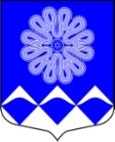 МУНИЦИПАЛЬНОЕ УЧРЕЖДЕНИЕ«СОВЕТ ДЕПУТАТОВ
МУНИЦИПАЛЬНОГО ОБРАЗОВАНИЯПЧЕВСКОЕ СЕЛЬСКОЕ ПОСЕЛЕНИЕ»КИРИШСКОГО МУНИЦИПАЛЬНОГО РАЙОНАЛЕНИНГРАДСКОЙ ОБЛАСТИРЕШЕНИЕот 11 октября 2019  года           №  2/8Об избрании заместителя председателя совета депутатов муниципального образования Пчевское сельское поселение Киришского муниципальногорайона Ленинградской областиВ соответствии со ст. 33 Устава муниципального образования Пчевское сельское поселение Киришского муниципального района Ленинградской области, Совет депутатов муниципального образования Пчевское сельское поселение Киришского муниципального района Ленинградской областиРЕШИЛ:	Избрать заместителем председателя совета депутатов муниципального образования Пчевское сельское поселение Киришского муниципального района Ленинградской области  Попову Наталию Николаевну.Глава муниципального образованияПчевское сельское поселениеКиришского муниципального района  Ленинградской области В.В.Лысенков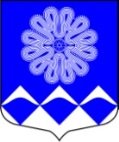 МУНИЦИПАЛЬНОЕ УЧРЕЖДЕНИЕ«СОВЕТ ДЕПУТАТОВ
МУНИЦИПАЛЬНОГО ОБРАЗОВАНИЯПЧЕВСКОЕ СЕЛЬСКОЕ ПОСЕЛЕНИЕ»КИРИШСКОГО МУНИЦИПАЛЬНОГО РАЙОНАЛЕНИНГРАДСКОЙ ОБЛАСТИРЕШЕНИЕот 11 октября 2019 года                    №  2/9Об утверждении Положения о порядке проведения конкурса на замещение должности главы администрациимуниципального образованияПчевское сельское поселениеКиришского муниципального района Ленинградской областиВ соответствии со статьей 37 Федерального закона от 6 октября 2003 года № 131-ФЗ «Об общих принципах организации местного самоуправления в Российской Федерации», статьей 52 Устава муниципального образования Пчевское сельское поселение Киришского муниципального района Ленинградской области, совет депутатов муниципального образования Пчевское сельское поселение Киришского муниципального района Ленинградской областиРЕШИЛ:	1. Утвердить Положение о порядке проведения конкурса на замещение должности главы администрации муниципального образования Пчевское сельское поселение Киришского муниципального района Ленинградской области.	2. Считать утратившими силу решение совета депутатов муниципального образования Пчевское сельское поселение Киришского муниципального района Ленинградской области от 02.10.2014 г. № 2/5 «Об утверждении Положения о порядке проведения конкурса на замещение должности главы администрации муниципального образования Пчевское сельское поселение Киришского муниципального района Ленинградской области».	3. Опубликовать настоящее решение в газете «Пчевский Вестник».Глава муниципального образованияПчевское сельское поселениеКиришского муниципального района  Ленинградской области    В.В.Лысенков                   Приложение                      к решению      совета депутатов                                   № 2/9  от 11.10.2019 года   ПОЛОЖЕНИЕо порядке проведения конкурса на замещение должности главы администрации  муниципального образования Пчевское сельское поселение Киришского муниципального района Ленинградской области 1. Общие положения1.1. Настоящим Положением определяются порядок назначения, проведения и  условия конкурса на замещение должности главы администрации муниципального образования Пчевское сельское поселение Киришского муниципального района Ленинградской области (далее - муниципальное образование), общее число членов и регламент работы конкурсной комиссии, а также сроки опубликования условий конкурса, сведений о дате, времени и месте его проведения, проекта контракта.1.2. Применяемые в настоящем Положении понятия, термины и сокращения используются в следующих значениях:совет депутатов – совет депутатов муниципального образования;глава администрации – лицо, назначаемое советом депутатов на должность главы администрации муниципального образования по контракту, заключаемому по результатам конкурса на замещение указанной должности в соответствии со статьей 52 Устава муниципального образования, на срок полномочий совета депутатов муниципального образования Пчевское сельское поселение Киришского муниципального района, принявшего решение о назначении лица на должность главы местной администрации (до дня начала работы совета депутатов муниципального образования Пчевское сельское поселение Киришского муниципального района нового созыва), но не менее чем на два года;конкурсная комиссия (далее также – комиссия) – комиссия, формируемая в порядке, установленном в части 5 статьи 37 Федерального закона от 6 октября 2003 года № 131-ФЗ «Об общих принципах организации местного самоуправления в Российской Федерации», 
для проведения конкурса на замещение должности главы администрации;претендент – физическое лицо, письменно изъявившее желание участвовать 
в конкурсе на замещение должности главы администрации;конкурс – проводимая в соответствии с настоящим Положением процедура оценки конкурсной комиссией претендентов и представленных ими документов, на предмет их соответствия требования раздела 4 настоящего Положения;кандидат – претендент, включенный конкурсной комиссией в список кандидатов 
на должность главы администрации;контракт – контракт с лицом, назначаемым советом депутатов на должность главы администрации.1.3. Понятия, термины и сокращения, не указанные в пункте 1.2. настоящего Положения, применяются в настоящем Положении в значениях, определенных 
в федеральных и областных законах.2. Порядок назначения конкурса2.1. Совет депутатов принимает решение об объявлении конкурса на замещение должности главы администрации (далее – решение об объявлении конкурса). В случае досрочного прекращения полномочий главы администрации решение 
об объявлении конкурса на замещение должности главы администрации принимается 
в течение пяти календарных дней с даты досрочного прекращения полномочий главы администрации.2.2. Решение об объявлении конкурса должно содержать:1) дату, время и место (адрес) проведения конкурса;2) проект контракта с главой администрации;3) адрес, сроки, дни и часы приема документов от претендентов, структурное подразделение (должностное лицо) или администрации (по согласованию с главой администрации), уполномоченное на прием документов  и их копий от претендентов;4) срок окончания полномочий конкурсной комиссии, который истекает с момента принятия решения совета депутатов о назначении главы администрации.2.3. Решение об объявлении конкурса и текст настоящего Положения направляются губернатору Ленинградской области в течение трех календарных дней с даты принятия такого решения.2.4. Решение об объявлении конкурса и текст настоящего Положения подлежат одновременному официальному опубликованию в газете «Пчевский вестник» не позднее, чем за 20 (двадцать) календарных дней до установленной даты проведения конкурса.2.5. В случае изменения сведений о дате, времени, месте проведения конкурса решение совета депутатов об объявлении конкурса на замещение должности главы администрации с учетом указанных изменений публикуются в том же периодическом издании, что решение об объявлении конкурса. Течение 20-дневного срока начинается 
с момента публикации решения совета депутатов об изменении даты проведения конкурса 
на замещение должности главы администрации муниципального района с учетом изменений.3. Формирование, регламент работы и функции комиссии по проведению конкурса на замещение должности главы администрации3.1. Комиссия по проведению конкурса на замещение должности главы администрации  (далее – конкурсная комиссия) состоит из 6 членов. Половина членов комиссии назначаются Советом депутатов, а вторая половина членов комиссии – главой администрации Киришского муниципального района. Решение о назначении половины членов конкурсной комиссии принимается советом депутатов одновременно с решением об объявлении конкурса.3.2. Конкурсная комиссия считается сформированной в случае назначения всех членов комиссии.3.3. Члены комиссии на первом заседании избирают из своего состава председателя, заместителя председателя и секретаря комиссии.3.4. Конкурсная комиссия полномочна принимать решения, если на заседании комиссии присутствуют не менее 3/4 членов комиссии.3.5. Заседания комиссии ведет председатель комиссии, а в его отсутствие – заместитель председателя комиссии.3.6. Заочное голосование и принятие решений членами комиссии запрещается.3.7. Решения конкурсной комиссии по результатам проведения конкурса принимаются открытым голосованием простым большинством голосов ее членов, присутствующих на заседании.3.8. Решение конкурсной комиссии оформляется протоколом, который подписывают все присутствующие на заседании члены комиссии.3.9. Протокол заседания комиссии ведет секретарь конкурсной комиссии. В протоколе заседания комиссии в обязательном порядке указываются:- дата, время и место проведения заседания комиссии;- состав членов комиссии, участвующих в заседании;- список присутствующих претендентов и иных лиц, приглашенных на заседание комиссии;- повестка дня заседания комиссии;- краткое изложение выступлений членов комиссии;- краткое выступление претендентов и иных лиц, приглашенных на заседание комиссии;- перечень вопросов, заданных претендентам (излагаются в полном объеме);- перечень ответов, полученных от претендентов по заданным вопросам (излагаются 
в полном объеме);- итоги голосования;- решения, принятые на заседании комиссии.3.10. Конкурсная комиссия:1) организует проведение конкурса;2) дает письменные и устные разъяснения, запрашивает документы и сведения 
по вопросам участия в конкурсе;3) осуществляет прием документов от структурного подразделения (должностного лица) совета депутатов или администрации (по согласованию с главой администрации), уполномоченного на прием документов и их копий от претендентов, их хранение и возврат;4) оценивает претендентов и представленные ими документы на предмет их соответствия требованиям, указанным в разделе 4 настоящего Положения;5) принимает решения и осуществляет иные функции, предусмотренные настоящим Положением.4. Условия конкурса4.1 Претендент на дату проведения конкурса должен отвечать следующим требованиям:1) являться гражданином Российской Федерации и не иметь гражданства иностранного государства (иностранных государств), за исключением гражданства иностранного государства - участника международного договора Российской Федерации, 
в соответствии с которым иностранный гражданин имеет право находиться 
на муниципальной службе; либо являться гражданином иностранного государства – участника международного договора Российской Федерации, в соответствии с которым иностранный гражданин имеет право находиться на муниципальной службе;2) не иметь ограничений, связанных с муниципальной службой, определенных 
в ст. 13 Федерального закона от 2 марта 2007 года № 25-ФЗ «О муниципальной службе 
в Российской Федерации»:- не быть признанным недееспособным или ограниченно дееспособным решением суда, вступившим в законную силу;- не быть осужденным к наказанию, исключающему возможность исполнения должностных обязанностей по должности главы администрации, по приговору суда, вступившему в законную силу;- дать согласие на прохождение процедуры оформления допуска к сведениям, составляющим государственную и иную охраняемую федеральными законами тайну;- не иметь заболевания, препятствующего поступлению на муниципальную службу 
или ее прохождению и подтвержденного заключением медицинской организации;- не иметь гражданства иностранного государства (иностранных государств), 
за исключением иностранного государства – участника международного договора Российской Федерации, в соответствии с которым иностранный гражданин имеет право находиться на муниципальной службе;- не представлять подложных документов или заведомо ложных сведений;- представить предусмотренные Федеральным законом от 2 марта 2007 года № 25-ФЗ «О муниципальной службе в Российской Федерации», Федеральным законом от 25 декабря 2008 года № 273-ФЗ «О противодействии коррупции» и другими федеральными законами сведений при подаче заявления на участие в конкурсе на замещение должности главы администрации;- представить сведения об адресах сайтов и (или) страниц сайтов в информационно-телекоммуникационной сети «Интернет», на которых претендент размещал общедоступную информацию, а также данные, позволяющие его идентифицировать, за три календарных года, предшествующих году объявления конкурса на замещение должности главы администрации;- не быть признанным не прошедшим военную службу по призыву, не имея на то законных оснований, в соответствии с заключением призывной комиссии (за исключением граждан, прошедших военную службу по контракту) – в течение 10 лет со дня истечения срока, установленного для обжалования указанного заключения в призывную комиссию соответствующего субъекта Российской Федерации, а если указанное заключение 
и (или) решение призывной комиссии соответствующего субъекта Российской Федерации 
по жалобе гражданина на указанное заключение были обжалованы в суд, – в течение 10 лет со дня вступления в законную силу решения суда, которым признано, что права гражданина при вынесении указанного заключения и (или) решения призывной комиссии соответствующего субъекта Российской Федерации по жалобе гражданина на указанное заключение не были нарушены.3) представить установленные Федеральным законом от 2 марта 2007 года                               № 25-ФЗ «О муниципальной службе в Российской Федерации» достоверные сведения 
о своих доходах, об имуществе и обязательствах имущественного характера, а также сведения о доходах, об имуществе и обязательствах имущественного характера своих супруги (супруга) и несовершеннолетних детей;4) соответствовать квалификационным требованиям, предъявляемым к уровню профессионального образования, стажу муниципальной службы или работы по специальности, направлению подготовки: 	- иметь высшее образование не ниже уровня специалитета, магистратуры, не менее четырех лет стажа муниципальной службы или не менее пяти лет стажа работы по специальности, направлению подготовки;5) обладать знаниями Устава муниципального образования Пчевское сельское поселение Киришского муниципального района Ленинградской области, необходимыми знаниями федерального и областного законодательства, применительно к исполнению должностных обязанностей главы администрации.4.2. Запрещается предъявлять к претендентам и кандидатам требования, 
не предусмотренные пунктом 4.1 настоящего Положения.4.3 Претендент предоставляет в конкурсную комиссию не позднее, чем 
за 10 календарных дней до установленной даты проведения конкурса следующие документы:1) заявление установленной формы (приложение № 1);2) собственноручно заполненную и подписанную анкету установленной формы (приложение № 2);3) оригинал и копию паспорта гражданина Российской Федерации и/или паспорта гражданина иностранного государства – участника международного договора Российской Федерации, в соответствии с которым иностранный гражданин имеет право находиться 
на муниципальной службе;4) две цветные фотографии размером 3х4;5) документы, подтверждающие необходимое профессиональное образование, стаж работы и квалификацию:- копия трудовой книжки или иные документы, подтверждающие трудовую (служебную) деятельность гражданина заверенные кадровой службой по месту работы (службы) или нотариусом;- копии документов о профессиональном образовании;6) страховое свидетельство обязательного пенсионного страхования и его копию;7) свидетельство о постановке претендента на учет в налоговом органе по месту жительства на территории Российской Федерации и его копию;8) копии документов воинского учета – для военнообязанных и лиц, подлежащих призыву на военную службу;9) заключение медицинского учреждения об отсутствии заболеваний, препятствующих поступлению на муниципальную службу или ее прохождению;10) сведения о своих доходах, расходах, об имуществе и обязательствах имущественного характера, а также сведения о доходах, расходах, об имуществе 
и обязательствах имущественного характера своих супруг (супругов) и несовершеннолетних детей (указанные сведения представляются в порядке и по форме, которые установлены 
для представления таких сведений);11) отзывы с предыдущего места службы (работы);12) сведения об адресах сайтов и (или) страниц сайтов в информационно-телекоммуникационной сети «Интернет», на которых претендент размещал общедоступную информацию, а также данные, позволяющие его идентифицировать, за три календарных года, предшествующих году объявления конкурса на замещение должности главы администрации.По решению комиссии, при наличии у претендента уважительной причины, 
по которой документы не могут быть представлены в срок, срок приема документов может быть перенесен, но не более чем на 5 дней.4.4. Запрещается требовать от претендентов документы и их копии, 
не предусмотренные пунктом 4.3 настоящего Положения.4.5. Документы и их копии для участия в конкурсе, перечисленные в подпункте 4.3., представляются должностному лицу, уполномоченному советом депутатов муниципального образования Пчевское сельское поселение Киришского муниципального района Ленинградской области на прием документов и их копий, претендентами лично.4.6. Должностное лицо, уполномоченное советом депутатов муниципального образования Пчевское сельское поселение Киришского муниципального района Ленинградской области на прием документов и их копий:1) не вправе отказать в приеме документов и их копий по любым основаниям;2) обязано составить два экземпляра описи полученных от претендента документов 
и их копий, заверить их своей подписью и вручить один экземпляр такой описи претенденту;3) не позднее дня, следующего за днем окончания срока приема документов, передает их по описи секретарю конкурсной комиссии.4.7. Претендент не вправе использовать преимущество своего должностного или служебного положения в период участия в конкурсе.5. Порядок проведения конкурса5.1. Конкурс проводится в форме конкурса-испытания в два этапа:1 этап – предварительная квалификация;2 этап – индивидуальное собеседование.5.2. Целью предварительной квалификации является выявление соответствия 
или несоответствия претендента и представленных им документов требованиям раздела 4 настоящего Положения, кроме подпункта 7 пункта 4.1 настоящего Положения.5.3. Целью индивидуального собеседования является выявление соответствия 
или несоответствия претендента требованиям подпункта 7 пункта 4.1 настоящего Положения.5.4. На первом этапе конкурсная комиссия:1) оценивает документы, представленные претендентами, на предмет их соответствия требованиям пункта 4.3 настоящего Положения;2) утверждает список претендентов, прошедших предварительную квалификацию 
и допущенных ко второму этапу конкурса;3) утверждает список претендентов, не прошедших предварительную квалификацию 
и не допущенных ко второму этапу конкурса;4) письменно информирует претендентов, не прошедших предварительную квалификацию и не допущенных ко второму этапу конкурса в течение двух дней после проведения предварительной квалификации;5) утверждает перечень обязательных вопросов для индивидуального собеседования.5.5. Второй этап конкурса проводится в день, время и месте (адрес), которые указаны в решении об объявлении конкурса, в форме индивидуального собеседования 
с претендентами, включенными в список, прошедшими предварительную квалификацию 
и допущенными ко второму этапу конкурса.5.6. Вопросы членов комиссии и ответы претендентов вносятся в протокол заседания конкурсной комиссии.5.7. По завершении собеседования со всеми претендентами конкурса конкурсная комиссия проводит обсуждение уровня подготовки и качества знаний кандидата.5.8. По результатам индивидуального собеседования комиссия принимает решение 
об утверждении списка кандидатов, куда включаются не более двух претендентов.5.9. Список кандидатов вместе с протоколом заседания конкурсной комиссии представляется в совет депутатов не позднее трех календарных дней со дня проведения конкурса.5.10. Совет депутатов принимает решение о назначении кандидата на должность главы администрации из числа кандидатов, представленных конкурсной комиссией 
по результатам конкурса.5.11. Конкурс признается несостоявшимся в случае: - отсутствия претендентов на участие в конкурсе; - снятия  претендентами своих кандидатур;- неявки всех претендентов на конкурс;- отсутствие претендентов, прошедших предварительную квалификацию 
и допущенных ко второму этапу конкурса.6. Заключительные положения6.1. Совет депутатов не позднее пяти календарных дней с даты получения протокола заседания комиссии с решением о признании конкурса несостоявшимся принимает решение о продлении срока полномочий конкурсной комиссии и об объявлении нового конкурса, 
в котором должны быть указаны новая дата, время и место (адрес) проведения конкурса.6.2. Решение совета депутатов о продлении срока полномочий конкурсной комиссии 
и об объявлении нового конкурса, проект контракта и текст настоящего Положения подлежат одновременному официальному опубликованию в газете «Пчевский вестник» 
в сроки, установленные разделом 2 настоящего Положения.6.3. Решение о назначении кандидата на должность главы администрации должно быть принято советом депутатов не позднее 5 календарных дней с даты представления конкурсной комиссией в совет депутатов протокола заседания.Претендент, принимавший участие в конкурсе, в 3-дневный срок с момента принятия решения письменно уведомляется о результатах конкурса. Официальное размещение результатов конкурса и принятое решение совета депутатов о назначении главы администрации публикуются в газете «Пчевский вестник».6.4. На основании решения совета депутатов глава муниципального образования  заключает контракт с главой администрации не позднее десяти календарных дней со дня проведения конкурса.6.5. Вступление в должность главы администрации осуществляется путем издания распоряжения главы администрации.6.6. Материалы работы конкурсной комиссии передаются на хранение в совет депутатов.6.7. Все расходы, связанные с участием в конкурсе (проезд к месту проведения конкурса и обратно, наем жилого помещения, проживание, пользование услугами средств связи и другие), осуществляются претендентами за свой счет                   			                                        	Приложение № 1к Положению о порядке проведения конкурсана замещение должности главы администрацииМО Пчевское сельское поселениеКиришского муниципального районаВ конкурсную комиссию по проведению конкурса на замещение должности главы администрации муниципального образования Пчевское сельское поселение Киришского муниципального района 	от ________________________________проживающего по адресу______________________________________________________ЗАЯВЛЕНИЕ	Прошу рассмотреть мою кандидатуру для участия в конкурсе на замещение должности главы администрации муниципального образования Пчевское сельское поселение Киришского муниципального района Ленинградской области.                                ________________ (дата)______________ / ________________/(подпись)       (расшифровка)Приложение № 2к Положению о порядке проведения конкурса на замещение должности главы администрации МО Пчевское сельское поселение Киришского муниципального района (форма)А Н К Е Т А(заполняется собственноручно)11. Выполняемая работа с начала трудовой деятельности (включая учебу в высших 
и средних специальных учебных заведениях, военную службу, работу по совместительству, предпринимательскую деятельность и т.п.).При заполнении данного пункта необходимо именовать организации так, как они назывались в свое время, военную службу записывать с указанием должности и номера воинской части.12. Государственные и ведомственные награды, иные награды и знаки отличия________________________________________________________________________13. Ваши близкие родственники (отец, мать, братья, сестры и дети), а также муж (жена), 
в том числе бывшие.Если родственники изменяли фамилию, имя, отчество, необходимо также указать их прежние фамилию, имя, отчество.14. Ваши близкие родственники (отец, мать, братья, сестры и дети), а также муж (жена), 
в том числе бывшие, постоянно проживающие за границей и (или) оформляющие документы для выезда на постоянное место жительства в другое государство_________________________ (фамилия, имя, отчество, с какого времени они проживают за границей)14.1. Гражданство (подданство) мужа (жены). Если муж (жена) не имеет гражданства Российской Федерации или помимо гражданства Российской Федерации имеет также гражданство (подданство) другого государства, укажите (заполняется при поступлении 
на федеральную государственную гражданскую службу в системе Министерства иностранных дел Российской Федерации для замещения должности федеральной государственной гражданской службы, по которой предусмотрено присвоение дипломатического ранга)________________________________________________________________________________________________________________________________15. Пребывание за границей (когда, где, с какой целью) _______________________16. Отношение к воинской обязанности и воинское звание _____________________17. Домашний адрес (адрес регистрации, фактического проживания), номер телефона (либо иной вид связи)___________________18. Паспорт или документ, его заменяющий 	                                          (серия, номер, кем и когда выдан)19. Наличие заграничного паспорта 	                                         (серия, номер, кем и когда выдан)20. Номер страхового свидетельства обязательного пенсионного страхования (если имеется) 	21. ИНН 	22. Дополнительные сведения (участие в выборных представительных органах, другая информация, которую желаете сообщить о себе) 	23. Мне известно, что заведомо ложные сведения, сообщенные о себе в анкете, и мое несоответствие квалификационным требованиям могут повлечь отказ в участии в конкурсе и приеме на должность.На проведение в отношении меня проверочных мероприятий согласен (согласна).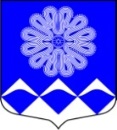 МУНИЦИПАЛЬНОЕ УЧРЕЖДЕНИЕ«СОВЕТ ДЕПУТАТОВ
МУНИЦИПАЛЬНОГО ОБРАЗОВАНИЯПЧЕВСКОЕ СЕЛЬСКОЕ ПОСЕЛЕНИЕ»КИРИШСКОГО МУНИЦИПАЛЬНОГО РАЙОНАЛЕНИНГРАДСКОЙ ОБЛАСТИРЕШЕНИЕот 11 октября  2019 года                №  2/10Об утверждении общего числачленов конкурсной комиссииВ соответствии со статьей 37 Федерального закона № 131-ФЗ от 06.10.2003 года «Об общих принципах организации местного самоуправления в Российской Федерации», совет депутатов муниципального образования Пчевское сельское поселение Киришского муниципального района Ленинградской областиРЕШИЛ:	Утвердить общее число членов конкурсной комиссии для проведения конкурса на замещение должности главы администрации муниципального образования  Пчевское сельское поселение Киришского муниципального района Ленинградской области в количестве 6 человек.Глава муниципального образованияПчевское сельское поселениеКиришского муниципального района  Ленинградской области        В.В.ЛысенковМУНИЦИПАЛЬНОЕ УЧРЕЖДЕНИЕ«СОВЕТ ДЕПУТАТОВ
МУНИЦИПАЛЬНОГО ОБРАЗОВАНИЯПЧЕВСКОЕ СЕЛЬСКОЕ ПОСЕЛЕНИЕ»КИРИШСКОГО МУНИЦИПАЛЬНОГО РАЙОНАЛЕНИНГРАДСКОЙ ОБЛАСТИРЕШЕНИЕот 11 октября 2019 года                  №  2/11Об утверждении   Положения о самообложении граждан на территории  муниципального образования Пчевское сельское поселение Киришского муниципального района Ленинградской областиВ соответствии с Федеральным законом от 06.10.2003 № 131-ФЗ «Об общих принципах организации местного самоуправления в Российской Федерации", руководствуясь Уставом  муниципального образования Пчевское сельское поселение Киришского муниципального района Ленинградской области, Совет депутатов муниципального образования Пчевское сельское поселение Киришского муниципального района Ленинградской области,РЕШИЛ:1.Утвердить Положение о самообложении граждан на территории  муниципального образования Пчевское сельское поселение Киришского муниципального района Ленинградской области.2. Опубликовать настоящее решение в газете «Пчевский вестник» и разместить на официальном сайте администрации муниципального образования Пчевское сельское поселение Киришского муниципального района Ленинградской области.3. Решение совета депутатов от 09.11.2005   №  3/13 «О самообложении граждан»,   считать утратившим силу. 4. Решение совета депутатов от 27.11.2006   №  17/86 «О внесении изменений в решение совета депутатов от 09.11.2005 № 3/13 «О самообложении граждан»,   считать утратившим силу. 5. Настоящее решение вступает в силу после его официального опубликования.Глава муниципального образованияПчевское сельское поселениеКиришского муниципального района  Ленинградской области        В.В.Лысенков		Приложение   к решению Совета депутатовот 11.10.2019 №  2/11Положение о самообложении граждан на территории  на территории  муниципального образования Пчевское сельское поселение Киришского муниципального района Ленинградской областиНастоящее Положение о самообложении граждан на территории  муниципального образования Пчевское сельское поселение Киришского муниципального района Ленинградской области (далее - Положение) разработано в соответствии с Конституцией Российской Федерации, статьей 56 Федерального закона от 06.10.2003 № 131-ФЗ «Об общих принципах организации местного самоуправления в Российской Федерации», Федеральным законом от 12.06.2002 № 67-ФЗ «Об основных гарантиях избирательных прав и права на участие в референдуме граждан Российской Федерации», областным законом от 09.06.2007 № 93-оз «О местном референдуме в Ленинградской области», Бюджетным кодексом Российской Федерации и регулирует порядок введения и использования средств самообложения граждан для решения непосредственно населением конкретных вопросов местного значения на территории муниципального образования.1. Общие положения1.1. Под средствами самообложения граждан понимаются разовые платежи граждан - жителей муниципального образования Пчевское сельское поселение Киришского муниципального района Ленинградской области, осуществляемые для решения конкретных вопросов местного значения муниципального образования Пчевское сельское поселение Киришского муниципального района Ленинградской области.1.2. Плательщиком разового платежа, установленного настоящим Положением, является гражданин Российской Федерации, достигший возраста 18 лет и проживающий на территории муниципального образования Пчевское сельское поселение Киришского муниципального района Ленинградской области.1.3. Размер платежей в порядке самообложения граждан устанавливается в абсолютной величине равным для всех жителей муниципального образования, за исключением отдельных категорий граждан, численность которых не может превышать 30 процентов от общего числа жителей муниципального образования и для которых размер платежей может быть уменьшен.1.4. Вопросы введения и использования средств самообложения решаются на местном референдуме, который проводится в соответствии с Федеральным законом от 12.06.2002 № 67-ФЗ «Об основных гарантиях избирательных прав и права на участие в референдуме граждан Российской Федерации» и областным законом от 09.06.2007 № 93-оз «О местном референдуме в Ленинградской области».1.5. Введение, сбор и использование средств самообложения граждан осуществляется в соответствии с принципами законности, социальной справедливости, экономической обоснованности и целевого использования средств самообложения.1.6. Местный референдум проводится на всей территории муниципального образования Пчевское сельское поселение Киришского муниципального района Ленинградской области1.7. Вопросы введения и использования средств самообложения в пределах населенного пункта, входящего в состав поселения, городского округа решаются на сходе граждан, проводимом в соответствии со ст. 25.1 Федерального закона от 06.10.2003 № 131-ФЗ «Об общих принципах организации местного самоуправления в Российской Федерации», Положением о порядке подготовки и проведения схода граждан в населенных пунктах, входящих в состав муниципального образования Пчевское сельское поселение Киришского муниципального района Ленинградской области, утвержденным решением Совета депутатов от 22 марта 2019 года  № 52/266.2 . Порядок введения самообложения граждан 2.1. Вопрос, предлагаемый к вынесению на местный референдум, должен содержать:- конкретный вопрос (конкретные вопросы) местного значения муниципального образования, для решения которого (которых) предлагается проведение самообложения граждан;- размер разовых платежей самообложения в абсолютной величине, равный для всех жителей муниципального образования;- категории граждан для которых размер платежей по самообложению предлагается уменьшить;- размер уменьшенных платежей по самообложению в абсолютной величине для отдельных категорий граждан;- срок уплаты платежей по самообложению.2.2. Решение о назначении местного референдума принимается Советом депутатов на очередном заседании    в течение 30 дней со дня поступления в Совет депутатов документов, на основании которых назначается местный референдум.2.3. В решении о назначении местного референдума в обязательном порядке указывается:- день голосования на местном референдуме;- вопрос (вопросы), выносимый (выносимые) на местный референдум, в том числе: мероприятия в рамках конкретного вопроса местного значения, решаемые за счет средств самообложения граждан, сроки реализации мероприятий;- размер разового платежа в порядке самообложения граждан в абсолютной величине, равный для всех жителей муниципального образования и сроки его внесения; - категории граждан, для которых размер разового платежа в порядке самообложения уменьшен; - размер разового платежа в порядке самообложения граждан в абсолютной величине для категории граждан, в отношении которой размер разового платежа уменьшен, и сроки его внесения.2.4. Вопрос (вопросы) должны быть сформулированы таким образом, чтобы исключалась возможность их множественного толкования, а также, чтобы исключалась неопределенность правовых последствий принятого на местном референдуме решения.3.Порядок сбора средств самообложения граждан3.1. Разовый платеж гражданами вносится в бюджет муниципального образования Пчевское сельское поселение Киришского муниципального района Ленинградской области в срок, установленный решением, принятым на местном референдуме. 3.2. Доходы бюджета муниципального образования Пчевское сельское поселение Киришского муниципального района Ленинградской области, полученные от самообложения граждан, являются согласно статье 41 Бюджетного кодекса Российской Федерации неналоговыми доходами.3.3. Сбор и расходование средств самообложения граждан муниципального образования Пчевское сельское поселение Киришского муниципального района Ленинградской области осуществляется в порядке установленном администрацией муниципального образования  Пчевское сельское поселение Киришского муниципального района Ленинградской области (далее - Администрация) с учетом требований настоящего Положения.3.4. Внесение средств самообложения гражданами производится на основании извещения направляемого Администрацией, включающего банковские реквизиты Администрации, а также информацию о порядке внесения таких средств.3.5. Учет поступлений в бюджет муниципального образования Пчевское сельское поселение Киришского муниципального района Ленинградской области средств самообложения граждан, осуществляется Администрацией.3.6. Администрация дает разъяснения гражданам вопросам учета и сбора средств самообложения граждан.3.7. Разовый платеж, не внесенный в установленный срок, подлежит взысканию Администрацией, в порядке, установленном законодательством для взыскания невнесенных в срок неналоговых платежей.4. Порядок использования средств самообложения граждан4.1. Средства самообложения граждан, поступившие в бюджет  муниципального образования Пчевское сельское поселение Киришского муниципального района Ленинградской области, расходуются только на реализацию мероприятий, направленных на решение вопросов местного значения, определенных на местном референдуме.4.2. Средства самообложения граждан, поступившие в бюджет муниципального образования Пчевское сельское поселение Киришского муниципального района Ленинградской области и не израсходованные в текущем финансовом году, сохраняют свое целевое назначение и расходуются в следующем финансовом году с учетом требований, установенных Бюджетным кодексом Россйиской Федерации.4.3. Администрация за счет средств самообложения обеспечивает реализацию мероприятий по решению вопросов местного значения  муниципального образования Пчевское сельское поселение Киришского муниципального района Ленинградской области, определенных решением местного референдума, а также информирует население об использовании собранных средств самообложения граждан.4.4. Совет депутатов муниципального образования Пчевское сельское поселение Киришского муниципального района Ленинградской области в сроки, установленные для предоставления ежегодного отчета об исполнении местного бюджета,  информирует жителей муниципального образования Пчевское сельское поселение Киришского муниципального района Ленинградской области об исполнении решения о введении самообложения граждан, принятого на местном референдуме.5. Контроль за использованием средств самообложения гражданКонтроль за законностью, результативностью (эффективностью и экономностью) использования средств самообложения граждан, поступивших в местный бюджет осуществляется контрольно-счетным органом в порядке установленном законодательством.	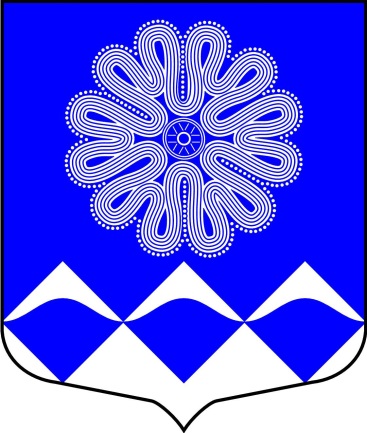 Газета совета депутатов и администрации Пчевского сельского поселения Киришского муниципального района Ленинградской области № п/пИнформация о поступивших сведенияхИнформация о поступивших сведенияхФамилия,имя, отчество (последнее – при наличии) гражданина, муниципального служащегоФамилия, имя, отчество (последнее – при наличии) уполномоченного должностного лицаОтметка о выводах уполномоченного должностного лица по результатам  обработки общедоступной информации, размещенной гражданином, муниципальным служащим в информационно-телекоммуникационной сети «Интернет», а также проверки достоверности и полноты сведений№ п/пДата поступления№ регистрацииФамилия,имя, отчество (последнее – при наличии) гражданина, муниципального служащегоФамилия, имя, отчество (последнее – при наличии) уполномоченного должностного лицаОтметка о выводах уполномоченного должностного лица по результатам  обработки общедоступной информации, размещенной гражданином, муниципальным служащим в информационно-телекоммуникационной сети «Интернет», а также проверки достоверности и полноты сведений1234561.Наименование муниципального образования (поселения)Реквизиты правового акта органа местного самоуправления об утверждении средней рыночной стоимости одного квадратного метра общей площади жильяПоказатель средней рыночной стоимости одного квадратного метра общей площади жилья (Ср_ст_квм)Ст_догСт_кредСт стройПримечаниеПчевское сельское поселениеПостановление администрации Пчевского сельского поселения  от 04.10.2019г. № 7644 552,92-46 82045 500                                                                                                                                                                                            N 
п/пНаименование и характеристики объектаМестонахождение1Нежилое помещение на 2 этаже здания Торгового центра (1 позиция по экспликации),  общая площадь 99,1 кв.м.Ленинградская область, Киришский муниципальный район, Пчевское сельское поселение, д.Пчева, ул.Советская, д.15-а2Нежилое здание, одноэтажное, общая площадь 62,40 кв.м.Ленинградская область, Киришский муниципальный район, Пчевское сельское поселение, д.Иконово, д.143Земельный участок общей площадью          240 кв.м., занятый нежилым зданиемЛенинградская область, Киришский муниципальный район, Пчевское  сельское поселение, д.Иконово, д.144Административное здание, одноэтажное, нежилое,  общая площадь 322,4 кв.м.Ленинградская область, Киришский муниципальный район, Пчевское сельское поселение, д.Городище, ул.Песочная, д.6а5Земельный участок общей площадью               3500 кв.м., занятый нежилым зданиемЛенинградская область, Киришский муниципальный район, Пчевское сельское поселение, д.Городище, ул.ПесочнаяФинансовое обеспечение муниципальной программы, в т. ч. по источникам финансированияОбъем финансовых средств, предусмотренных на реализацию программы в 2018-2021 годах, составляет 1029,76 тыс. рублей, в том числе:бюджет муниципального образования Пчевское сельское поселение Киришского муниципального района Ленинградской области – 1029,76 тыс. рублей;из них:2018 год – 260,73 тыс. рублей, в том числе:бюджет муниципального образования Пчевское сельское поселение Киришского муниципального района Ленинградской области – 260,73 тыс. рублей;2019 год – 186,60 тыс. рублей, в том числе:бюджет муниципального образования Пчевское сельское поселение Киришского муниципального района Ленинградской области – 186,60 тыс. рублей;2020 год – 290,46 тыс. рублей, в том числе:бюджет муниципального образования Пчевское сельское поселение Киришского муниципального района Ленинградской области – 290,46 тыс. рублей;2021 год – 291,97 тыс. рублей, в том числе:бюджет муниципального образования Пчевское сельское поселение Киришского муниципального района Ленинградской области – 291,97 тыс. рублей.№ п/пНаименование муниципальной программы, подпрограммы, основного мероприятияОтветственный исполнитель, участникиСрок реализацииСрок реализацииГоды реали-зацииПланируемые объемы финансирования(тыс. рублей в ценах соответствующих лет)Планируемые объемы финансирования(тыс. рублей в ценах соответствующих лет)Планируемые объемы финансирования(тыс. рублей в ценах соответствующих лет)Планируемые объемы финансирования(тыс. рублей в ценах соответствующих лет)Планируемые объемы финансирования(тыс. рублей в ценах соответствующих лет)№ п/пНаименование муниципальной программы, подпрограммы, основного мероприятияОтветственный исполнитель, участникиНачало реализацииКонец реализацииГоды реали-зациивсегов том числев том числев том числев том числе№ п/пНаименование муниципальной программы, подпрограммы, основного мероприятияОтветственный исполнитель, участникиНачало реализацииКонец реализацииГоды реали-зациивсегофедеральный бюджетобластной бюджет Ленинградской областибюджет     Пчевского сельского поселенияпрочие источники1234567891011Муниципальная программа «Безопасность на территории муниципального образованияПчевское сельское поселение»Муниципальная программа «Безопасность на территории муниципального образованияПчевское сельское поселение»201820212018260,730,000,00260,730,00Муниципальная программа «Безопасность на территории муниципального образованияПчевское сельское поселение»Муниципальная программа «Безопасность на территории муниципального образованияПчевское сельское поселение»201820212019186,600,000,00186,600,00Муниципальная программа «Безопасность на территории муниципального образованияПчевское сельское поселение»Муниципальная программа «Безопасность на территории муниципального образованияПчевское сельское поселение»201820212020290,460,000,00290,460,00Муниципальная программа «Безопасность на территории муниципального образованияПчевское сельское поселение»Муниципальная программа «Безопасность на территории муниципального образованияПчевское сельское поселение»201820212021291,970,000,00291,970,00Всего:Всего:Всего:Всего:Всего:1029,760,000,001029,760,001.Обеспечение безопасности людей на водных объектах, охраны их жизни и здоровьяАдминистрация Пчевского сельского поселения20182021201843,040,000,0043,040,001.Обеспечение безопасности людей на водных объектах, охраны их жизни и здоровьяАдминистрация Пчевского сельского поселения2018202120190,000,000,000,000,001.Обеспечение безопасности людей на водных объектах, охраны их жизни и здоровьяАдминистрация Пчевского сельского поселения20182021202043,050,000,0043,050,001.Обеспечение безопасности людей на водных объектах, охраны их жизни и здоровьяАдминистрация Пчевского сельского поселения20182021202143,680,000,0043,680,001.Итого:Итого:Итого:Итого:Итого:129,770,000,00129,770,002.Обеспечение первичных мер пожарной безопасности муниципального образованияАдминистрация Пчевского сельского поселения20182021201831,090,000,0031,090,002.Обеспечение первичных мер пожарной безопасности муниципального образованияАдминистрация Пчевского сельского поселения2018202120190,000,000,000,000,002.Обеспечение первичных мер пожарной безопасности муниципального образованияАдминистрация Пчевского сельского поселения20182021202060,810,000,0060,810,002.Обеспечение первичных мер пожарной безопасности муниципального образованияАдминистрация Пчевского сельского поселения20182021202161,690,000,0061,690,002.Итого:Итого:Итого:Итого:Итого:153,590,000,00153,590,003.Участие в предупреждении и ликвидации последствий чрезвычайных ситуаций, создание, содержание и организация деятельности аварийно-спасательных служб и (или) аварийно-спасательных формированийАдминистрация Пчевского сельского поселения201820212018186,600,000,00186,600,003.Участие в предупреждении и ликвидации последствий чрезвычайных ситуаций, создание, содержание и организация деятельности аварийно-спасательных служб и (или) аварийно-спасательных формированийАдминистрация Пчевского сельского поселения201820212019186,600,000,00186,600,003.Участие в предупреждении и ликвидации последствий чрезвычайных ситуаций, создание, содержание и организация деятельности аварийно-спасательных служб и (или) аварийно-спасательных формированийАдминистрация Пчевского сельского поселения201820212020186,600,000,00186,600,003.Участие в предупреждении и ликвидации последствий чрезвычайных ситуаций, создание, содержание и организация деятельности аварийно-спасательных служб и (или) аварийно-спасательных формированийАдминистрация Пчевского сельского поселения201820212021186,600,000,00186,600,003.Итого:Итого:Итого:Итого:Итого:746,400,000,00746,400,00Финансовое обеспечение муниципальной программы, в т. ч. по источникам финансированияОбъем финансовых средств, предусмотренных на реализацию программы в 2018-2021 годах, составляет 8972,85 тыс. рублей, в том числе:бюджет муниципального образования Пчевское сельское поселение Киришского муниципального района Ленинградской области – 8452,33 тыс. рублей;средства областного бюджета – 520,52 тыс. рублей,из них:2018 год – 3778,41 тыс. рублей, в том числе:бюджет муниципального образования Пчевское сельское поселение Киришского муниципального района Ленинградской области – 3482,31 тыс. рублей;средства областного бюджета – 296,10 тыс. рублей;2019 год – 2141,17 тыс. рублей, в том числе:бюджет муниципального образования Пчевское сельское поселение Киришского муниципального района Ленинградской области – 1916,75 тыс. рублей;средства областного бюджета – 224,42 тыс. рублей;2020 год – 1461,37 тыс. рублей, в том числе:бюджет муниципального образования Пчевское сельское поселение Киришского муниципального района Ленинградской области – 1461,37 тыс. рублей;2021 год – 1591,90 тыс. рублей, в том числе:бюджет муниципального образования Пчевское сельское поселение Киришского муниципального района Ленинградской области – 1591,90 тыс. рублей.№ п/пНаименование муниципальной программы, подпрограммы, основного мероприятияОтветственный исполнитель, участникиСрок реализацииСрок реализацииГоды реали-зацииПланируемые объемы финансирования(тыс. рублей в ценах соответствующих лет)Планируемые объемы финансирования(тыс. рублей в ценах соответствующих лет)Планируемые объемы финансирования(тыс. рублей в ценах соответствующих лет)Планируемые объемы финансирования(тыс. рублей в ценах соответствующих лет)Планируемые объемы финансирования(тыс. рублей в ценах соответствующих лет)№ п/пНаименование муниципальной программы, подпрограммы, основного мероприятияОтветственный исполнитель, участникиНачало реализацииКонец реализацииГоды реали-зациивсегов том числев том числев том числев том числе№ п/пНаименование муниципальной программы, подпрограммы, основного мероприятияОтветственный исполнитель, участникиНачало реализацииКонец реализацииГоды реали-зациивсегофедеральный бюджетобластной бюджет Ленинградской областибюджет Пчев ского сельского поселенияпрочие источники1234567891011Муниципальная программа «Благоустройство и санитарное содержание территории муниципального образованияПчевское сельское поселение»Муниципальная программа «Благоустройство и санитарное содержание территории муниципального образованияПчевское сельское поселение»2018202120183778,410,00296,103482,310,00Муниципальная программа «Благоустройство и санитарное содержание территории муниципального образованияПчевское сельское поселение»Муниципальная программа «Благоустройство и санитарное содержание территории муниципального образованияПчевское сельское поселение»2018202120192141,170,00224,421916,750,00Муниципальная программа «Благоустройство и санитарное содержание территории муниципального образованияПчевское сельское поселение»Муниципальная программа «Благоустройство и санитарное содержание территории муниципального образованияПчевское сельское поселение»2018202120201461,370,000,001461,370,00Муниципальная программа «Благоустройство и санитарное содержание территории муниципального образованияПчевское сельское поселение»Муниципальная программа «Благоустройство и санитарное содержание территории муниципального образованияПчевское сельское поселение»2018202120211591,900,000,001591,900,00Всего:Всего:Всего:Всего:Всего:8972,850,00520,528452,330,001.Содержание гражданских захоронений, расположенных на территории муниципального образованияАдминистрация Пчевского сельского поселения201820212018272,400,000,00272,400,001.Содержание гражданских захоронений, расположенных на территории муниципального образованияАдминистрация Пчевского сельского поселения201820212019492,870,000,00492,870,001.Содержание гражданских захоронений, расположенных на территории муниципального образованияАдминистрация Пчевского сельского поселения201820212020499,520,000,00499,520,001.Содержание гражданских захоронений, расположенных на территории муниципального образованияАдминистрация Пчевского сельского поселения201820212021506,760,000,00506,760,001.Итого:Итого:Итого:Итого:Итого:1771,550,000,001771,550,002.Содержание воинских захоронений, расположенных на территории муниципального образованияАдминистрация Пчевского сельского поселения20182021201810,000,000,0010,000,002.Содержание воинских захоронений, расположенных на территории муниципального образованияАдминистрация Пчевского сельского поселения2018202120195,000,000,005,000,002.Содержание воинских захоронений, расположенных на территории муниципального образованияАдминистрация Пчевского сельского поселения20182021202010,000,000,0010,000,002.Содержание воинских захоронений, расположенных на территории муниципального образованияАдминистрация Пчевского сельского поселения20182021202110,150,000,0010,150,002.Итого:Итого:Итого:Итого:Итого:35,150,000,0035,150,003.Благоустройство территории муниципального образованияАдминистрация Пчевского сельского поселения201820212018264,990,000,00264,990,003.Благоустройство территории муниципального образованияАдминистрация Пчевского сельского поселения20182021201974,740,000,0074,740,003.Благоустройство территории муниципального образованияАдминистрация Пчевского сельского поселения201820212020222,320,000,00222,320,003.Благоустройство территории муниципального образованияАдминистрация Пчевского сельского поселения201820212021265,830,000,00265,830,003.Итого:Итого:Итого:Итого:Итого:827,880,000,00827,880,004.Участие в организации по сбору (в том числе раздельному сбору) и транспортировке твердых коммунальных отходовАдминистрация Пчевского сельского поселения2018202120182785,560,000,002785,560,004.Участие в организации по сбору (в том числе раздельному сбору) и транспортировке твердых коммунальных отходовАдминистрация Пчевского сельского поселения2018202120191160,690,000,001160,690,004.Участие в организации по сбору (в том числе раздельному сбору) и транспортировке твердых коммунальных отходовАдминистрация Пчевского сельского поселения201820212020607,020,000,00607,020,004.Участие в организации по сбору (в том числе раздельному сбору) и транспортировке твердых коммунальных отходовАдминистрация Пчевского сельского поселения201820212021738,910,000,00738,910,004.Итого:Итого:Итого:Итого:Итого:5292,180,000,005292,180,005.Борьба с борщевиком Сосновского на территории муниципального образования Пчевское сельское поселениеАдминистрация Пчевского сельского поселения201820212018423,000,00296,10126,900,005.Борьба с борщевиком Сосновского на территории муниципального образования Пчевское сельское поселениеАдминистрация Пчевского сельского поселения201820212019384,770,00224,42160,350,005.Борьба с борщевиком Сосновского на территории муниципального образования Пчевское сельское поселениеАдминистрация Пчевского сельского поселения20182021202099,100,000,0099,100,005.Борьба с борщевиком Сосновского на территории муниципального образования Пчевское сельское поселениеАдминистрация Пчевского сельского поселения20182021202146,500,000,0046,500,005.Итого:Итого:Итого:Итого:Итого:953,370,00520,52432,850,006.Обеспечение вывоза умерших граждан из внебольничных условийАдминистрация Пчевского сельского поселения20182021201822,460,000,0022,460,006.Обеспечение вывоза умерших граждан из внебольничных условийАдминистрация Пчевского сельского поселения20182021201923,100,000,0023,100,006.Обеспечение вывоза умерших граждан из внебольничных условийАдминистрация Пчевского сельского поселения20182021202023,410,000,0023,410,006.Обеспечение вывоза умерших граждан из внебольничных условийАдминистрация Пчевского сельского поселения20182021202123,750,000,0023,750,006.Итого:Итого:Итого:Итого:Итого:92,720,000,0092,720,00Полное наименованиеМуниципальная программа «Обеспечение устойчивого функционирования и развития коммунальной и инженерной инфраструктуры и повышение энергоэффективности в муниципальном образовании Пчевское сельское поселение»Ответственный исполнитель муниципальной программыАдминистрация Пчевского сельского поселенияУчастники муниципальной программыАдминистрация Пчевского сельского поселенияПодпрограммы муниципальной программы-Цели муниципальной программыОбеспечение надежности и качества снабжения населения услугами водоснабжения, водоотведения и тепловой энергией.Задачи муниципальной программыОбеспечение организации уличного освещения. Повышение надежности и эффективности работы объектов (сетей) сетей теплоснабжения.Повышение надежности и эффективности работы объектов (сетей) водоснабжения и водоотведения.Этапы и сроки реализации муниципальной программыМуниципальная программа реализуется в один этап. Сроки  реализации муниципальной  программы 2018-2021гг.Финансовое обеспечение муниципальной программы, в т.ч. по источникам финансированияОбъем финансовых средств, предусмотренных на реализацию программы в 2018-2021 годах, составляет:10912,08 тыс. рублей, в том числе:бюджет муниципального образования Пчевское сельское поселение Киришского муниципального района Ленинградской области – 10912,08 тыс. рублей;прочие источники  - 0,00 тыс. рублей;бюджет Ленинградской области – 0,00 тыс. рублейиз них:2018 год – 2712,12 тыс. рублей, в том числе:бюджет муниципального образования Пчевское сельское поселение Киришского муниципального района Ленинградской области – 2712,12 тыс. рублей;прочие источники – 0,00 тыс. рублей;бюджет Ленинградской области – 0,00 тыс. рублей.2019 год – 3473,44 тыс. рублей, в том числе:бюджет муниципального образования Пчевское сельское поселение Киришского муниципального района Ленинградской области – 3473,44 тыс. рублей;прочие источники – 0,00 тыс. рублей;бюджет Ленинградской области – 0,00 тыс. рублей.2020 год – 2237,46 тыс. рублей, в том числе:бюджет муниципального образования Пчевское сельское поселение Киришского муниципального района Ленинградской области – 2237,46 тыс. рублей;прочие источники – 0,00 тыс. рублей;бюджет Ленинградской области – 0,00 тыс. рублей.2021 год – 2489,06 тыс. рублей, в том числе:бюджет муниципального образования Пчевское сельское поселение Киришского муниципального района Ленинградской области – 2489,06 тыс. рублейпрочие источники – 0,00 тыс. рублей;бюджет Ленинградской области – 0,00 тыс. рублей.Ожидаемые результаты реализации муниципальной программы Обеспечение доли энергосберегающих уличных светильников в общем количестве уличных светильников к концу 2021 года на уровне 40%.Обеспечение протяженности сетей уличного освещения в общей протяженности улично-дорожной сети к концу 2021 года на уровне 100%.Обеспечение доли сетей уличного освещения, находящегося в исправном состоянии, к концу 2021 года на уровне 100%. Отсутствие обоснованных жалоб население по вопросам уличного освещения.Обеспечение доли отремонтированных объектов (сетей) теплоснабжения в общей количестве объектов (сетей) теплоснабжения, подлежащих ремонту (замене), к концу 2021 года на уровне 70 %.Обеспечение доли отремонтированных объектов (сетей) водоснабжения в общем количестве объектов (сетей) водоснабжения, подлежащих ремонту (замене), к концу 2021 года на уровне 50%.Обеспечение доли населения, обеспеченного питьевой водой, отвечающей обязательным требованиям безопасности к концу 2021 года на уровне 100 %.Снижение протяженности сетей водоотведения, находящихся в предаварийном состоянии и способных вызвать остановку работы коммунальных систем, к концу 2021 года до 70 %.Отсутствие аварийных ситуаций на объектах (сетях) теплоснабжения, водоснабжения и водоотведения.Удовлетворенность населения качеством предоставления услуг теплоснабжения и водоотведения.Увеличение доли помещений муниципального жилищного фонда, оборудованного приборами учета коммунальных ресурсов в общем количестве помещений муниципального жилищного фонда к концу 2018 года до 100 %№ п/пНаименование муниципальной программы, подпрограммы, основного мероприятияОтветственный исполнитель, участникиСрок реализацииСрок реализацииГоды реали-зацииПланируемые объемы финансирования(тыс. рублей в ценах соответствующих лет)Планируемые объемы финансирования(тыс. рублей в ценах соответствующих лет)Планируемые объемы финансирования(тыс. рублей в ценах соответствующих лет)Планируемые объемы финансирования(тыс. рублей в ценах соответствующих лет)Планируемые объемы финансирования(тыс. рублей в ценах соответствующих лет)№ п/пНаименование муниципальной программы, подпрограммы, основного мероприятияОтветственный исполнитель, участникиНачало реализацииКонец реализацииГоды реали-зациивсегов том числев том числев том числев том числе№ п/пНаименование муниципальной программы, подпрограммы, основного мероприятияОтветственный исполнитель, участникиНачало реализацииКонец реализацииГоды реали-зациивсегофедеральный бюджетбюджет Ленинградской областибюджет Пчевского сельского поселенияпрочие источники1234567891011Муниципальная программа «Обеспечение устойчивого функционирования и развития коммунальной и инженерной инфраструктуры и повышение энергоэффективности в муниципальном образовании Пчевское сельское поселение»Муниципальная программа «Обеспечение устойчивого функционирования и развития коммунальной и инженерной инфраструктуры и повышение энергоэффективности в муниципальном образовании Пчевское сельское поселение»2018202120182712,120,000,002712,120,00Муниципальная программа «Обеспечение устойчивого функционирования и развития коммунальной и инженерной инфраструктуры и повышение энергоэффективности в муниципальном образовании Пчевское сельское поселение»Муниципальная программа «Обеспечение устойчивого функционирования и развития коммунальной и инженерной инфраструктуры и повышение энергоэффективности в муниципальном образовании Пчевское сельское поселение»2018202120193473,440,000,003473,440,00Муниципальная программа «Обеспечение устойчивого функционирования и развития коммунальной и инженерной инфраструктуры и повышение энергоэффективности в муниципальном образовании Пчевское сельское поселение»Муниципальная программа «Обеспечение устойчивого функционирования и развития коммунальной и инженерной инфраструктуры и повышение энергоэффективности в муниципальном образовании Пчевское сельское поселение»2018202120202237,460,000,002237,460,00Муниципальная программа «Обеспечение устойчивого функционирования и развития коммунальной и инженерной инфраструктуры и повышение энергоэффективности в муниципальном образовании Пчевское сельское поселение»Муниципальная программа «Обеспечение устойчивого функционирования и развития коммунальной и инженерной инфраструктуры и повышение энергоэффективности в муниципальном образовании Пчевское сельское поселение»2018202120212489,060,000,002489,060,00Всего:Всего:Всего:Всего:Всего:10912,080,000,0010912,080,001.Организация уличного освещения, техническое обслуживание и ремонт сетей инженерно-технического обеспечения электрической энергиейАдминистрация Пчевского сельского поселения2018202120182106,070,000,002106,070,001.Организация уличного освещения, техническое обслуживание и ремонт сетей инженерно-технического обеспечения электрической энергиейАдминистрация Пчевского сельского поселения2018202120191911,730,000,001911,730,001.Организация уличного освещения, техническое обслуживание и ремонт сетей инженерно-технического обеспечения электрической энергиейАдминистрация Пчевского сельского поселения2018202120202090,470,000,002090,470,001.Организация уличного освещения, техническое обслуживание и ремонт сетей инженерно-технического обеспечения электрической энергиейАдминистрация Пчевского сельского поселения2018202120212189,940,000,002189,940,001.Итого:Итого:Итого:Итого:Итого:8298,210,0000,0008298,210,0002.Содержание, техническое обслуживание и проведение мероприятий, направленных на повышение надежности и эффективности работы объектов (сетей) водоснабжения и водоотведенияАдминистрация Пчевского сельского поселения201820212018139,160,000,00139,160,002.Содержание, техническое обслуживание и проведение мероприятий, направленных на повышение надежности и эффективности работы объектов (сетей) водоснабжения и водоотведенияАдминистрация Пчевского сельского поселения20182021201945,820,000,0045,820,002.Содержание, техническое обслуживание и проведение мероприятий, направленных на повышение надежности и эффективности работы объектов (сетей) водоснабжения и водоотведенияАдминистрация Пчевского сельского поселения201820212020146,990,000,00146,990,002.Содержание, техническое обслуживание и проведение мероприятий, направленных на повышение надежности и эффективности работы объектов (сетей) водоснабжения и водоотведенияАдминистрация Пчевского сельского поселения201820212021299,120,000,00299,120,002.Итого:Итого:Итого:Итого:Итого:631,090,000,00631,090,003.Установка и (или) замена приборов учета коммунальных ресурсовАдминистрация Пчевского сельского поселения201820182018199,980,000,00199,980,003.Итого:Итого:Итого:Итого:Итого:199,980,000,00199,980,004.Техническое обслуживание и проведение мероприятий, направленных на повышение надежности и эффективности работы объектов (сетей) теплоснабжения и газоснабжения.Администрация Пчевского сельского поселения201820192018266,910,000,00266,910,004.Техническое обслуживание и проведение мероприятий, направленных на повышение надежности и эффективности работы объектов (сетей) теплоснабжения и газоснабжения.Администрация Пчевского сельского поселения2018201920191515,890,000,001515,890,004.Итого:Итого:Итого:Итого:Итого:1782,800,000,001782,800,00Полное наименованиеМуниципальная программа «Развитие автомобильных дорог в муниципальном образовании Пчевское сельское поселение»Ответственный исполнитель муниципальной программыАдминистрацияПчевского сельского поселенияУчастники муниципальной программыАдминистрацияПчевского сельского поселенияПодпрограммы муниципальной программы-Цели муниципальной программыОбеспечение устойчивого функционирования и развития автомобильных дорог общего пользования местного значения для увеличения мобильности и улучшения качества жизни населения, стабильного экономического роста, повышения инвестиционной привлекательности и транспортной доступности муниципального образования Пчевское сельское поселение Киришского муниципального района Ленинградской области, безопасности дорожного движенияЗадачи муниципальной программыСохранение существующей дорожной сети муниципального образования Пчевское сельское поселение Киришского муниципального района Ленинградской области, повышение ее транспортно-эксплуатационного состояния.Обновление дорожного покрытия асфальтобетонных дорог общего пользования местного значения.Реализации проекта организации дорожного движения в части установки и содержания дорожных знаков и разметки.Этапы и сроки реализации муниципальной программы2018-2021 гг.Реализуется в один этапФинансовое обеспечение  муниципальной программы в т.ч. по источникам финансированияОбъем финансовых средств, предусмотренных на реализацию программы в 2018-2021 годах, составляет:8619,72 тыс. рублей, в том числе:бюджет муниципального образования Пчевское сельское поселение Киришского муниципального района Ленинградской области – 4283,72 тыс. рублей;средства областного бюджета – 4336,00 тыс. рублей,из них: 2018год – 1589,79 тыс. рублей, в том числе:бюджет муниципального образования Пчевское сельское поселение Киришского муниципального района Ленинградской области – 1069,79 тыс. рублей; средства областного бюджета – 520,00 тыс. рублей.2019 год –– 1964,75 тыс. рублей, в том числе:бюджет муниципального образования Пчевское сельское поселение Киришского муниципального района Ленинградской области –– 1164,75 тыс. рублей;средства областного бюджета – 800,00 тыс. рублей.2020 год – 1024,59 тыс. рублей, в том числе:бюджет муниципального образования Пчевское сельское поселение Киришского муниципального района Ленинградской области – 1024,59 тыс. рублей, 2021 год – 4040,59 тыс. рублей, в том числе:бюджет муниципального образования Пчевское сельское поселение Киришского муниципального района Ленинградской области – 1024,59 тыс. рублей, средства областного бюджета – 3016,00 тыс. рублей.Ожидаемые результаты реализации муниципальной программыОбеспечение доли автомобильных дорог общего пользования местного значения, соответствующих нормативным требованиям к транспортно-эксплуатационным показателям к концу 2021 года на уровне 67%.Обеспечение доли отремонтированных дорог общего пользования местного значения, в общей протяженности дорог общего пользования местного значения, требующих ремонта, к концу 2021 года на уровне 5%.Обеспечение доли отремонтированных дворовых территорий многоквартирных домов и проездов к ним в общей протяженности дворовых территорий многоквартирных домов и проездов к ним, требующих ремонта к концу 2021 года на уровне 5%.Отсутствие обоснованных жалоб населения.№ п/пНаименование муниципальной программы, подпрограммы, основного мероприятияОтветственный исполнитель, участникиСрок реализацииСрок реализацииГоды реализацииПланируемые объемы финансирования(тыс. рублей в ценах соответствующих лет)Планируемые объемы финансирования(тыс. рублей в ценах соответствующих лет)Планируемые объемы финансирования(тыс. рублей в ценах соответствующих лет)Планируемые объемы финансирования(тыс. рублей в ценах соответствующих лет)Планируемые объемы финансирования(тыс. рублей в ценах соответствующих лет)№ п/пНаименование муниципальной программы, подпрограммы, основного мероприятияОтветственный исполнитель, участникиНачало реализацииКонец реализацииГоды реализациивсегов том числев том числев том числев том числе№ п/пНаименование муниципальной программы, подпрограммы, основного мероприятияОтветственный исполнитель, участникиНачало реализацииКонец реализацииГоды реализациивсегофедеральный бюджетбюджет Ленинградской областибюджет Пчевского сельского поселенияпрочие источники1234567891011Муниципальная программа «Развитие автомобильных дорог в муниципальном образовании Пчевское сельское поселение»Муниципальная программа «Развитие автомобильных дорог в муниципальном образовании Пчевское сельское поселение»2018202120181589,790,000520,001069,790,00Муниципальная программа «Развитие автомобильных дорог в муниципальном образовании Пчевское сельское поселение»Муниципальная программа «Развитие автомобильных дорог в муниципальном образовании Пчевское сельское поселение»2018202120191964,750,000800,001164,750,00Муниципальная программа «Развитие автомобильных дорог в муниципальном образовании Пчевское сельское поселение»Муниципальная программа «Развитие автомобильных дорог в муниципальном образовании Пчевское сельское поселение»2018202120201024,590,0000,001024,590,00Муниципальная программа «Развитие автомобильных дорог в муниципальном образовании Пчевское сельское поселение»Муниципальная программа «Развитие автомобильных дорог в муниципальном образовании Пчевское сельское поселение»2018202120214040,590,0003016,001024,590,00Всего:Всего:Всего:Всего:Всего:8619,720,004336,004283,720,001Содержание автомобильных дорог общего пользования местного значения и искусственных сооружений на нихАдминистрация Пчевского сельского поселения201820212018343,18*0,000,00343,18*0,001Содержание автомобильных дорог общего пользования местного значения и искусственных сооружений на нихАдминистрация Пчевского сельского поселения201820212019279,610,000,00279,610,001Содержание автомобильных дорог общего пользования местного значения и искусственных сооружений на нихАдминистрация Пчевского сельского поселения201820212020257,920,000,00257,920,001Содержание автомобильных дорог общего пользования местного значения и искусственных сооружений на нихАдминистрация Пчевского сельского поселения201820212021268,230,000,00268,230,001Итого:Итого:Итого:Итого:Итого:1045,760,000,001045,760,002Капитальный ремонт и ремонт автомобильных дорог общего пользования местного значения, дворовых территорий многоквартирных домов и проездов к ним.Администрация Пчевского сельского поселения2018202120181349,790,00520,0829,790,002Капитальный ремонт и ремонт автомобильных дорог общего пользования местного значения, дворовых территорий многоквартирных домов и проездов к ним.Администрация Пчевского сельского поселения2018202120191685,140,00800,00885,140,002Капитальный ремонт и ремонт автомобильных дорог общего пользования местного значения, дворовых территорий многоквартирных домов и проездов к ним.Администрация Пчевского сельского поселения201820212020766,670,000,00766,670,002Капитальный ремонт и ремонт автомобильных дорог общего пользования местного значения, дворовых территорий многоквартирных домов и проездов к ним.Администрация Пчевского сельского поселения2018202120213772,360,003016,00756,360,002Итого:Итого:Итого:Итого:Итого:7573,960,004336,003237,960,00Полное наименованиеМуниципальная программа «Развитие культуры в муниципальном образовании Пчевское сельское поселение»Ответственный исполнитель муниципальной программыАдминистрацияПчевского сельского поселенияУчастники муниципальной программыАдминистрацияПчевского сельского поселения Подпрограммы муниципальной программы-Цели муниципальной программыРазвитие культуры,  как важного ресурса социально-экономического развития поселения, социальной стабильности и духовного развития населения.Задачи муниципальной программыПовышение доступности и качества услуг, оказываемых населению в сфере культуры.    Создание условий для сохранения иразвития кадрового потенциала в сфере культуры.Развитие системы информационно-библиотечного обслуживания населения.Обеспечение сохранности и защитыбиблиотечных фондов.Укрепление и развитие материально-технической базы учреждений культуры.Этапы и сроки реализации муниципальной программы2018-2021 гг.Реализуется в один этапФинансовое обеспечение муниципальной программы, в т.ч. по источникам финансированияОбъем финансовых средств, предусмотренных на реализацию программы в 2018-2021 годах, составляет:20758,74 тыс. рублей, в том числе:бюджет муниципального образования Пчевское сельское поселение Киришского муниципального района Ленинградской области – 20066,24 тыс. рублей;средства областного бюджета – 692,50 тыс. рублей;из них:2018 год – 7035,50 тыс. рублей, в том числе:бюджет муниципального образования Пчевское сельское поселение Киришского муниципального района Ленинградской области – 6343,00 тыс. рублейсредства областного бюджета – 692,50 тыс. рублей;2019 год – 5304,77 тыс. рублей, в том числе:бюджет муниципального образования Пчевское сельское поселение Киришского муниципального района Ленинградской области – 5304,77 тыс. рублей;2020 год – 4178,94 тыс. рублей, в том числе:бюджет муниципального образования Пчевское сельское поселение Киришского муниципального района Ленинградской области – 4178,94 тыс. рублей;2021 год – 4239,53 тыс. рублей, в том числе:бюджет муниципального образования Пчевское сельское поселение Киришского муниципального района Ленинградской области – 4239,53 тыс. рублей.Ожидаемые результаты реализации муниципальной программыПовышение доступности и качества услуг, оказываемых населению в сфере культуры. Обеспечение доли населения Пчевского сельского поселения, принявшего участие в культурно - досуговых  мероприятиях, к концу 2021 года на уровне 11%. Доведение средней заработной платы  работников культуры к среднемесячному доходу от трудовой деятельности в Ленинградской области к концу 2021 года до 100%.Обеспечение доли населения Пчевского сельского поселения, охваченного библиотечным обслуживанием, к концу 2021 года на уровне 22%.Обеспечение доли новых поступлений в общем фонде библиотек к концу 2021 года на уровне 15,5 %№ п/пНаименование муниципальной программы, подпрограммы, основного мероприятияОтветственный исполнитель, участникиСрок реализацииСрок реализацииГоды реализацииПланируемые объемы финансирования(тыс. рублей в ценах соответствующих лет)Планируемые объемы финансирования(тыс. рублей в ценах соответствующих лет)Планируемые объемы финансирования(тыс. рублей в ценах соответствующих лет)Планируемые объемы финансирования(тыс. рублей в ценах соответствующих лет)Планируемые объемы финансирования(тыс. рублей в ценах соответствующих лет)№ п/пНаименование муниципальной программы, подпрограммы, основного мероприятияОтветственный исполнитель, участникиНачало реализацииКонец реализацииГоды реализациивсегов том числев том числев том числев том числе№ п/пНаименование муниципальной программы, подпрограммы, основного мероприятияОтветственный исполнитель, участникиНачало реализацииКонец реализацииГоды реализациивсегофедеральный бюджетбюджет Ленинградской областибюджет Пчевского сельского поселенияпрочие источники1234567891011Муниципальная программа «Развитие культуры в муниципальном образовании Пчевское сельское поселение»Муниципальная программа «Развитие культуры в муниципальном образовании Пчевское сельское поселение»2018202120187035,500,00692,506343,000,00Муниципальная программа «Развитие культуры в муниципальном образовании Пчевское сельское поселение»Муниципальная программа «Развитие культуры в муниципальном образовании Пчевское сельское поселение»2018202120195304,770,000,005304,770,00Муниципальная программа «Развитие культуры в муниципальном образовании Пчевское сельское поселение»Муниципальная программа «Развитие культуры в муниципальном образовании Пчевское сельское поселение»2018202120204178,940,000,004178,940,00Муниципальная программа «Развитие культуры в муниципальном образовании Пчевское сельское поселение»Муниципальная программа «Развитие культуры в муниципальном образовании Пчевское сельское поселение»2018202120214239,530,000,004239,530,00Всего:Всего:Всего:Всего:Всего:20758,740,00692,5020066,240,001.Организация досуга и обеспечение населения муниципального образования услугами в сфере культурыАдминистрация Пчевского сельского поселения2018202120183656,950,000,003656,950,001.Организация досуга и обеспечение населения муниципального образования услугами в сфере культурыАдминистрация Пчевского сельского поселения2018202120194295,840,000,004295,840,001.Организация досуга и обеспечение населения муниципального образования услугами в сфере культурыАдминистрация Пчевского сельского поселения2018202120203344,360,000,003344,360,001.Организация досуга и обеспечение населения муниципального образования услугами в сфере культурыАдминистрация Пчевского сельского поселения2018202120213392,850,000,003392,850,001.Итого:Итого:Итого:Итого:Итого:14690,000,000,0014690,000,002.Сохранение кадрового потенциала учреждений культурыАдминистрация Пчевского сельского поселения2018201820181776,430,00692,501083,930,002.Итого:Итого:Итого:Итого:Итого:1776,430,00692,501083,930,003.Организация библиотечного обслуживания населения, комплектование библиотечных фондовАдминистрация Пчевского сельского поселения2018202120181226,490,000,001226,490,003.Организация библиотечного обслуживания населения, комплектование библиотечных фондовАдминистрация Пчевского сельского поселения2018202120191008,930,000,001008,930,003.Организация библиотечного обслуживания населения, комплектование библиотечных фондовАдминистрация Пчевского сельского поселения201820212020834,580,000,00834,580,003.Организация библиотечного обслуживания населения, комплектование библиотечных фондовАдминистрация Пчевского сельского поселения201820212021846,680,000,00846,680,003.Итого:Итого:Итого:Итого:Итого:3916,680,000,003916,680,004.Ремонт объектов культурыАдминистрация Пчевского сельского поселения201820182018375,630,000,00375,630,004.Итого:Итого:Итого:Итого:Итого:375,630,000,00375,630,00Полное наименованиеМуниципальная программа «Развитие физической культуры и спорта в муниципальном образовании Пчевское сельское поселение»Ответственный исполнитель муниципальной программыАдминистрацияПчевского сельского поселенияУчастники муниципальной программыАдминистрацияПчевского сельского поселения Подпрограммы муниципальной программы-Цели муниципальной программыСоздание условий для укрепления здоровья населения и приобщение различных слоев населения Пчевского сельского поселения к регулярным занятиям физической культурой и спортом.Задачи муниципальной программыФормирование у населения потребности в физическом совершенстве.Организация и проведение мероприятий, направленных на пропаганду здорового образа жизни. Развитие и эффективное использование инфраструктуры физической культуры и спорта.Этапы и сроки реализации муниципальной программы2018-2021 гг.Реализуется в один этапФинансовое обеспечение муниципальной программы, в т.ч. по источникам финансированияОбъем финансовых средств, предусмотренных на реализацию программы в 2018-2021 годах, составляет:417,46 тыс. рублей, в том числе:бюджет муниципального образования Пчевское сельское поселение Киришского муниципального района Ленинградской области – 417,46 тыс. рублей;из них:2018 год – 104,20 тыс. рублей, в том числе:бюджет муниципального образования Пчевское сельское поселение Киришского муниципального района Ленинградской области – 104,20 тыс. рублей;2019 год – 92,19 тыс. рублей, в том числе:бюджет муниципального образования Пчевское сельское поселение Киришского муниципального района Ленинградской области – 92,19 тыс. рублей;2020 год – 108,37 тыс. рублей, в том числе:бюджет муниципального образования Пчевское сельское поселение Киришского муниципального района Ленинградской области – 108,37 тыс. рублей;2021 год – 112,70 тыс. рублей, в том числе:бюджет муниципального образования Пчевское сельское поселение Киришского муниципального района Ленинградской области – 112,70 тыс. рублей.Ожидаемые результаты реализации муниципальной программыОбеспечение доли населения Пчевского сельского поселения, систематически занимающегося физической культурой к концу 2021 года на уровне 30%.Обеспечение доли населения Пчевского сельского поселения, участвующего в физкультурно-оздоровительных, спортивных мероприятиях и соревнованиях,  к концу 2021 года на уровне 30%.№ п/пНаименование муниципальной программы, подпрограммы, основного мероприятияОтветственный исполнитель, участникиСрок реализацииСрок реализацииГоды реализацииПланируемые объемы финансирования(тыс. рублей в ценах соответствующих лет)Планируемые объемы финансирования(тыс. рублей в ценах соответствующих лет)Планируемые объемы финансирования(тыс. рублей в ценах соответствующих лет)Планируемые объемы финансирования(тыс. рублей в ценах соответствующих лет)Планируемые объемы финансирования(тыс. рублей в ценах соответствующих лет)№ п/пНаименование муниципальной программы, подпрограммы, основного мероприятияОтветственный исполнитель, участникиНачало реализацииКонец реализацииГоды реализациивсегов том числев том числев том числев том числе№ п/пНаименование муниципальной программы, подпрограммы, основного мероприятияОтветственный исполнитель, участникиНачало реализацииКонец реализацииГоды реализациивсегофедеральный бюджетобластной бюджет Ленинградской областибюджет Пчевского сельского поселенияпрочие источники1234567891011Муниципальная программа «Развитие физической культуры и спорта в муниципальном образовании Пчевское сельское поселение»Муниципальная программа «Развитие физической культуры и спорта в муниципальном образовании Пчевское сельское поселение»201820212018104,200,000,00104,200,00Муниципальная программа «Развитие физической культуры и спорта в муниципальном образовании Пчевское сельское поселение»Муниципальная программа «Развитие физической культуры и спорта в муниципальном образовании Пчевское сельское поселение»20182021201992,190,000,0092,190,00Муниципальная программа «Развитие физической культуры и спорта в муниципальном образовании Пчевское сельское поселение»Муниципальная программа «Развитие физической культуры и спорта в муниципальном образовании Пчевское сельское поселение»201820212020108,370,000,00108,370,00Муниципальная программа «Развитие физической культуры и спорта в муниципальном образовании Пчевское сельское поселение»Муниципальная программа «Развитие физической культуры и спорта в муниципальном образовании Пчевское сельское поселение»201820212021112,700,000,00112,700,00Всего:Всего:Всего:Всего:Всего:417,460,000,00417,460,001.Организация и проведение физкультурно-оздоровительных, спортивных мероприятий и соревнованийАдминистрация Пчевского сельского поселения201820212018104,200,000,00104,200,001.Организация и проведение физкультурно-оздоровительных, спортивных мероприятий и соревнованийАдминистрация Пчевского сельского поселения20182021201992,190,000,0092,190,001.Организация и проведение физкультурно-оздоровительных, спортивных мероприятий и соревнованийАдминистрация Пчевского сельского поселения201820212020108,370,000,00108,370,001.Организация и проведение физкультурно-оздоровительных, спортивных мероприятий и соревнованийАдминистрация Пчевского сельского поселения201820212021112,700,000,00112,700,001.Итого:Итого:Итого:Итого:Итого:417,460,000,00417,460,00МестодляфотографииМестодляфотографииМестодляфотографииМестодляфотографииМестодляфотографииМестодляфотографии1.ФамилияМестодляфотографииМестодляфотографииИмяМестодляфотографииМестодляфотографииОтчество2. Если изменяли фамилию, имя или отчество, то укажите их, а также когда, где и по какой причине изменяли2. Если изменяли фамилию, имя или отчество, то укажите их, а также когда, где и по какой причине изменяли2. Если изменяли фамилию, имя или отчество, то укажите их, а также когда, где и по какой причине изменяли2. Если изменяли фамилию, имя или отчество, то укажите их, а также когда, где и по какой причине изменяли3. Число, месяц, год и место рождения (село, деревня, город, район, область, край, республика, страна)3. Число, месяц, год и место рождения (село, деревня, город, район, область, край, республика, страна)3. Число, месяц, год и место рождения (село, деревня, город, район, область, край, республика, страна)3. Число, месяц, год и место рождения (село, деревня, город, район, область, край, республика, страна)4. Гражданство (если изменяли, то укажите, когда и по какой причине, если имеете гражданство другого государства - укажите)4. Гражданство (если изменяли, то укажите, когда и по какой причине, если имеете гражданство другого государства - укажите)4. Гражданство (если изменяли, то укажите, когда и по какой причине, если имеете гражданство другого государства - укажите)4. Гражданство (если изменяли, то укажите, когда и по какой причине, если имеете гражданство другого государства - укажите)5. Образование (когда и какие учебные заведения окончили, номера дипломов)Направление подготовки или специальность по дипломуКвалификация по диплому5. Образование (когда и какие учебные заведения окончили, номера дипломов)Направление подготовки или специальность по дипломуКвалификация по диплому5. Образование (когда и какие учебные заведения окончили, номера дипломов)Направление подготовки или специальность по дипломуКвалификация по диплому5. Образование (когда и какие учебные заведения окончили, номера дипломов)Направление подготовки или специальность по дипломуКвалификация по диплому6. Послевузовское профессиональное образование: аспирантура, адъюнктура, докторантура (наименование образовательного или научного учреждения, год окончания)Ученая степень, ученое звание (когда присвоены, номера дипломов, аттестатов)6. Послевузовское профессиональное образование: аспирантура, адъюнктура, докторантура (наименование образовательного или научного учреждения, год окончания)Ученая степень, ученое звание (когда присвоены, номера дипломов, аттестатов)6. Послевузовское профессиональное образование: аспирантура, адъюнктура, докторантура (наименование образовательного или научного учреждения, год окончания)Ученая степень, ученое звание (когда присвоены, номера дипломов, аттестатов)6. Послевузовское профессиональное образование: аспирантура, адъюнктура, докторантура (наименование образовательного или научного учреждения, год окончания)Ученая степень, ученое звание (когда присвоены, номера дипломов, аттестатов)7. Какими иностранными языками и языками народов Российской Федерации владеете и в какой степени (читаете и переводите со словарем, читаете и можете объясняться, владеете свободно)7. Какими иностранными языками и языками народов Российской Федерации владеете и в какой степени (читаете и переводите со словарем, читаете и можете объясняться, владеете свободно)7. Какими иностранными языками и языками народов Российской Федерации владеете и в какой степени (читаете и переводите со словарем, читаете и можете объясняться, владеете свободно)7. Какими иностранными языками и языками народов Российской Федерации владеете и в какой степени (читаете и переводите со словарем, читаете и можете объясняться, владеете свободно)8. Классный чин федеральной гражданской службы, дипломатический ранг, воинское или специальное звание, классный чин правоохранительной службы, классный чин гражданской службы субъекта Российской Федерации, квалификационный разряд государственной службы, классный чин муниципальной службы (кем и когда присвоены)8. Классный чин федеральной гражданской службы, дипломатический ранг, воинское или специальное звание, классный чин правоохранительной службы, классный чин гражданской службы субъекта Российской Федерации, квалификационный разряд государственной службы, классный чин муниципальной службы (кем и когда присвоены)8. Классный чин федеральной гражданской службы, дипломатический ранг, воинское или специальное звание, классный чин правоохранительной службы, классный чин гражданской службы субъекта Российской Федерации, квалификационный разряд государственной службы, классный чин муниципальной службы (кем и когда присвоены)8. Классный чин федеральной гражданской службы, дипломатический ранг, воинское или специальное звание, классный чин правоохранительной службы, классный чин гражданской службы субъекта Российской Федерации, квалификационный разряд государственной службы, классный чин муниципальной службы (кем и когда присвоены)9. Были ли Вы судимы (когда и за что)9. Были ли Вы судимы (когда и за что)9. Были ли Вы судимы (когда и за что)9. Были ли Вы судимы (когда и за что)10. Допуск к государственной тайне, оформленный за период работы, службы, учебы, его форма, номер и дата (если имеется)10. Допуск к государственной тайне, оформленный за период работы, службы, учебы, его форма, номер и дата (если имеется)10. Допуск к государственной тайне, оформленный за период работы, службы, учебы, его форма, номер и дата (если имеется)10. Допуск к государственной тайне, оформленный за период работы, службы, учебы, его форма, номер и дата (если имеется)Месяц и годМесяц и годДолжность с указанием организации Адрес организации (в т.ч. за границей)поступленияуходаДолжность с указанием организации Адрес организации (в т.ч. за границей)Степень родстваФамилия, имя, отчествоГод, число, месяц и место рожденияМесто работы (наименование 
и адрес организации), должностьДомашний адрес (адрес регистрации, фактического проживания)М.П.Фотография и данные о трудовой деятельности, воинской службе и об учебе оформляемого лица соответствуют документам, удостоверяющим личность, записям в трудовой книжке, документам об образовании и воинской службе.«_____» _________ 20____ г.(подпись, фамилия работника кадровой службы)«_____» ____________20______ г.ПодписьУчредитель: совет депутатов МО Пчевское  сельское  поселение Киришского муниципального района Ленинградской областиИздатель: Администрация МО  Пчевское сельское поселениеРедакционная коллегия: Левашов Д.Н.  – главный редактор, О.Н. Зюхина  - заместитель гл. редактора,  Егорина Е.А., Кудрявцева Т.А., Попова Н.Н. – члены редакционного совета Адрес редакции: 187135, Ленинградская область, Киришский район,д. Пчева ул. Советская  д. 12. т/ф 72-239, e-mail: 72286@mail.ru Верстка и печать: Редакционная коллегия 187135, Ленинградская область Киришский район, д. Пчева, ул.  Советская д. 12Подписано в печать: 14.10.2019 г. фактически в 16-00.  Тираж: 30Распространяется бесплатно 